ОПИСАНИЕ МЕСТОПОЛОЖЕНИЯ ГРАНИЦОПИСАНИЕ МЕСТОПОЛОЖЕНИЯ ГРАНИЦОПИСАНИЕ МЕСТОПОЛОЖЕНИЯ ГРАНИЦОПИСАНИЕ МЕСТОПОЛОЖЕНИЯ ГРАНИЦОПИСАНИЕ МЕСТОПОЛОЖЕНИЯ ГРАНИЦОПИСАНИЕ МЕСТОПОЛОЖЕНИЯ ГРАНИЦОПИСАНИЕ МЕСТОПОЛОЖЕНИЯ ГРАНИЦОПИСАНИЕ МЕСТОПОЛОЖЕНИЯ ГРАНИЦОПИСАНИЕ МЕСТОПОЛОЖЕНИЯ ГРАНИЦОПИСАНИЕ МЕСТОПОЛОЖЕНИЯ ГРАНИЦОПИСАНИЕ МЕСТОПОЛОЖЕНИЯ ГРАНИЦОПИСАНИЕ МЕСТОПОЛОЖЕНИЯ ГРАНИЦОПИСАНИЕ МЕСТОПОЛОЖЕНИЯ ГРАНИЦОПИСАНИЕ МЕСТОПОЛОЖЕНИЯ ГРАНИЦОПИСАНИЕ МЕСТОПОЛОЖЕНИЯ ГРАНИЦ«Реконструкция ВЛ 110 кВ Снежная-Ханты-Мансийская» (Замена провода АЖ 120 на АС 120 на участке ВЛ 110 кВ Снежная-Фоминская)»«Реконструкция ВЛ 110 кВ Снежная-Ханты-Мансийская» (Замена провода АЖ 120 на АС 120 на участке ВЛ 110 кВ Снежная-Фоминская)»«Реконструкция ВЛ 110 кВ Снежная-Ханты-Мансийская» (Замена провода АЖ 120 на АС 120 на участке ВЛ 110 кВ Снежная-Фоминская)»«Реконструкция ВЛ 110 кВ Снежная-Ханты-Мансийская» (Замена провода АЖ 120 на АС 120 на участке ВЛ 110 кВ Снежная-Фоминская)»«Реконструкция ВЛ 110 кВ Снежная-Ханты-Мансийская» (Замена провода АЖ 120 на АС 120 на участке ВЛ 110 кВ Снежная-Фоминская)»«Реконструкция ВЛ 110 кВ Снежная-Ханты-Мансийская» (Замена провода АЖ 120 на АС 120 на участке ВЛ 110 кВ Снежная-Фоминская)»«Реконструкция ВЛ 110 кВ Снежная-Ханты-Мансийская» (Замена провода АЖ 120 на АС 120 на участке ВЛ 110 кВ Снежная-Фоминская)»«Реконструкция ВЛ 110 кВ Снежная-Ханты-Мансийская» (Замена провода АЖ 120 на АС 120 на участке ВЛ 110 кВ Снежная-Фоминская)»«Реконструкция ВЛ 110 кВ Снежная-Ханты-Мансийская» (Замена провода АЖ 120 на АС 120 на участке ВЛ 110 кВ Снежная-Фоминская)»«Реконструкция ВЛ 110 кВ Снежная-Ханты-Мансийская» (Замена провода АЖ 120 на АС 120 на участке ВЛ 110 кВ Снежная-Фоминская)»«Реконструкция ВЛ 110 кВ Снежная-Ханты-Мансийская» (Замена провода АЖ 120 на АС 120 на участке ВЛ 110 кВ Снежная-Фоминская)»«Реконструкция ВЛ 110 кВ Снежная-Ханты-Мансийская» (Замена провода АЖ 120 на АС 120 на участке ВЛ 110 кВ Снежная-Фоминская)»«Реконструкция ВЛ 110 кВ Снежная-Ханты-Мансийская» (Замена провода АЖ 120 на АС 120 на участке ВЛ 110 кВ Снежная-Фоминская)»«Реконструкция ВЛ 110 кВ Снежная-Ханты-Мансийская» (Замена провода АЖ 120 на АС 120 на участке ВЛ 110 кВ Снежная-Фоминская)»«Реконструкция ВЛ 110 кВ Снежная-Ханты-Мансийская» (Замена провода АЖ 120 на АС 120 на участке ВЛ 110 кВ Снежная-Фоминская)»(наименование объекта, местоположение границ которого описано (далее - объект))(наименование объекта, местоположение границ которого описано (далее - объект))(наименование объекта, местоположение границ которого описано (далее - объект))(наименование объекта, местоположение границ которого описано (далее - объект))(наименование объекта, местоположение границ которого описано (далее - объект))(наименование объекта, местоположение границ которого описано (далее - объект))(наименование объекта, местоположение границ которого описано (далее - объект))(наименование объекта, местоположение границ которого описано (далее - объект))(наименование объекта, местоположение границ которого описано (далее - объект))(наименование объекта, местоположение границ которого описано (далее - объект))(наименование объекта, местоположение границ которого описано (далее - объект))(наименование объекта, местоположение границ которого описано (далее - объект))(наименование объекта, местоположение границ которого описано (далее - объект))(наименование объекта, местоположение границ которого описано (далее - объект))(наименование объекта, местоположение границ которого описано (далее - объект))Раздел 1Раздел 1Раздел 1Раздел 1Раздел 1Раздел 1Раздел 1Раздел 1Раздел 1Раздел 1Раздел 1Раздел 1Раздел 1Раздел 1Раздел 1Сведения об объектеСведения об объектеСведения об объектеСведения об объектеСведения об объектеСведения об объектеСведения об объектеСведения об объектеСведения об объектеСведения об объектеСведения об объектеСведения об объектеСведения об объектеСведения об объектеСведения об объекте№ п/пХарактеристики объекта Характеристики объекта Характеристики объекта Характеристики объекта Характеристики объекта Характеристики объекта Характеристики объекта Характеристики объекта Характеристики объекта Описание характеристикОписание характеристикОписание характеристикОписание характеристикОписание характеристик1222222222333331.Местоположение объекта Местоположение объекта Местоположение объекта Местоположение объекта Местоположение объекта Местоположение объекта Местоположение объекта Местоположение объекта Местоположение объекта  Ханты-Мансийский автономный округ - Югра, район Ханты-Мансийский Ханты-Мансийский автономный округ - Югра, район Ханты-Мансийский Ханты-Мансийский автономный округ - Югра, район Ханты-Мансийский Ханты-Мансийский автономный округ - Югра, район Ханты-Мансийский Ханты-Мансийский автономный округ - Югра, район Ханты-Мансийский2.Площадь объекта +/- величинапогрешности определения площади (Р +/- Дельта Р)Площадь объекта +/- величинапогрешности определения площади (Р +/- Дельта Р)Площадь объекта +/- величинапогрешности определения площади (Р +/- Дельта Р)Площадь объекта +/- величинапогрешности определения площади (Р +/- Дельта Р)Площадь объекта +/- величинапогрешности определения площади (Р +/- Дельта Р)Площадь объекта +/- величинапогрешности определения площади (Р +/- Дельта Р)Площадь объекта +/- величинапогрешности определения площади (Р +/- Дельта Р)Площадь объекта +/- величинапогрешности определения площади (Р +/- Дельта Р)Площадь объекта +/- величинапогрешности определения площади (Р +/- Дельта Р) 3835010 +/- 50 м² 3835010 +/- 50 м² 3835010 +/- 50 м² 3835010 +/- 50 м² 3835010 +/- 50 м²3.Иные характеристики объектаИные характеристики объектаИные характеристики объектаИные характеристики объектаИные характеристики объектаИные характеристики объектаИные характеристики объектаИные характеристики объектаИные характеристики объекта В соответствии с п. 1 ст. 39.37 Земельного кодекса Российской Федерации, сформированы границы для установления публичного сервитута сроком на 49 лет В соответствии с п. 1 ст. 39.37 Земельного кодекса Российской Федерации, сформированы границы для установления публичного сервитута сроком на 49 лет В соответствии с п. 1 ст. 39.37 Земельного кодекса Российской Федерации, сформированы границы для установления публичного сервитута сроком на 49 лет В соответствии с п. 1 ст. 39.37 Земельного кодекса Российской Федерации, сформированы границы для установления публичного сервитута сроком на 49 лет В соответствии с п. 1 ст. 39.37 Земельного кодекса Российской Федерации, сформированы границы для установления публичного сервитута сроком на 49 летРаздел 2Раздел 2Раздел 2Раздел 2Раздел 2Раздел 2Раздел 2Раздел 2Раздел 2Раздел 2Раздел 2Раздел 2Раздел 2Раздел 2Раздел 2Сведения о местоположении границ объектаСведения о местоположении границ объектаСведения о местоположении границ объектаСведения о местоположении границ объектаСведения о местоположении границ объектаСведения о местоположении границ объектаСведения о местоположении границ объектаСведения о местоположении границ объектаСведения о местоположении границ объектаСведения о местоположении границ объектаСведения о местоположении границ объектаСведения о местоположении границ объектаСведения о местоположении границ объектаСведения о местоположении границ объектаСведения о местоположении границ объекта1. Система координат   МСК-86, зона 21. Система координат   МСК-86, зона 21. Система координат   МСК-86, зона 21. Система координат   МСК-86, зона 21. Система координат   МСК-86, зона 21. Система координат   МСК-86, зона 21. Система координат   МСК-86, зона 21. Система координат   МСК-86, зона 21. Система координат   МСК-86, зона 21. Система координат   МСК-86, зона 21. Система координат   МСК-86, зона 21. Система координат   МСК-86, зона 21. Система координат   МСК-86, зона 21. Система координат   МСК-86, зона 21. Система координат   МСК-86, зона 22. Сведения о характерных точках границ объекта 2. Сведения о характерных точках границ объекта 2. Сведения о характерных точках границ объекта 2. Сведения о характерных точках границ объекта 2. Сведения о характерных точках границ объекта 2. Сведения о характерных точках границ объекта 2. Сведения о характерных точках границ объекта 2. Сведения о характерных точках границ объекта 2. Сведения о характерных точках границ объекта 2. Сведения о характерных точках границ объекта 2. Сведения о характерных точках границ объекта 2. Сведения о характерных точках границ объекта 2. Сведения о характерных точках границ объекта 2. Сведения о характерных точках границ объекта 2. Сведения о характерных точках границ объекта Обозначение характерных точек границОбозначение характерных точек границОбозначение характерных точек границКоординаты, мКоординаты, мКоординаты, мКоординаты, мКоординаты, мМетод определения координат характерной точки Метод определения координат характерной точки Метод определения координат характерной точки Средняя квадратическая погрешность положения характерной точки (Мt), мСредняя квадратическая погрешность положения характерной точки (Мt), мОписание обозначения точки на местности (при наличии)Описание обозначения точки на местности (при наличии)Обозначение характерных точек границОбозначение характерных точек границОбозначение характерных точек границXXYYYМетод определения координат характерной точки Метод определения координат характерной точки Метод определения координат характерной точки Средняя квадратическая погрешность положения характерной точки (Мt), мСредняя квадратическая погрешность положения характерной точки (Мt), мОписание обозначения точки на местности (при наличии)Описание обозначения точки на местности (при наличии)111223334445566111921976.63921976.632715422.782715422.782715422.78Аналитический методАналитический методАналитический метод5.05.0--222921991.91921991.912715470.852715470.852715470.85Аналитический методАналитический методАналитический метод5.05.0--333917484.03917484.032716269.112716269.112716269.11Аналитический методАналитический методАналитический метод5.05.0--444917261.98917261.982716308.432716308.432716308.43Аналитический методАналитический методАналитический метод5.05.0--555917107.67917107.672716399.102716399.102716399.10Аналитический методАналитический методАналитический метод5.05.0--666916419.65916419.652716230.742716230.742716230.74Аналитический методАналитический методАналитический метод5.05.0--777916228.72916228.722716241.822716241.822716241.82Аналитический методАналитический методАналитический метод5.05.0--888912594.63912594.632716452.662716452.662716452.66Аналитический методАналитический методАналитический метод5.05.0--999910348.41910348.412716582.982716582.982716582.98Аналитический методАналитический методАналитический метод5.05.0--101010910098.83910098.832716597.472716597.472716597.47Аналитический методАналитический методАналитический метод5.05.0--111111909883.46909883.462716609.962716609.962716609.96Аналитический методАналитический методАналитический метод5.05.0--121212909662.73909662.732716609.922716609.922716609.92Аналитический методАналитический методАналитический метод5.05.0--131313909407.94909407.942716609.872716609.872716609.87Аналитический методАналитический методАналитический метод5.05.0--141414902902.77902902.772716580.072716580.072716580.07Аналитический методАналитический методАналитический метод5.05.0--151515902713.61902713.612716578.422716578.422716578.42Аналитический методАналитический методАналитический метод5.05.0--161616902468.73902468.732716592.602716592.602716592.60Аналитический методАналитический методАналитический метод5.05.0--171717900365.02900365.022716714.412716714.412716714.41Аналитический методАналитический методАналитический метод5.05.0--181818900365.76900365.762716664.282716664.282716664.28Аналитический методАналитический методАналитический метод5.05.0--191919902465.84902465.842716542.682716542.682716542.68Аналитический методАналитический методАналитический метод5.05.0--202020902712.38902712.382716528.412716528.412716528.41Аналитический методАналитический методАналитический метод5.05.0--212121902903.21902903.212716530.072716530.072716530.07Аналитический методАналитический методАналитический метод5.05.0--222222903288.37903288.372716531.852716531.852716531.85Аналитический методАналитический методАналитический метод5.05.0--2. Сведения о характерных точках границ объекта 2. Сведения о характерных точках границ объекта 2. Сведения о характерных точках границ объекта 2. Сведения о характерных точках границ объекта 2. Сведения о характерных точках границ объекта 2. Сведения о характерных точках границ объекта 2. Сведения о характерных точках границ объекта 2. Сведения о характерных точках границ объекта 2. Сведения о характерных точках границ объекта 2. Сведения о характерных точках границ объекта 2. Сведения о характерных точках границ объекта 2. Сведения о характерных точках границ объекта 2. Сведения о характерных точках границ объекта 2. Сведения о характерных точках границ объекта 2. Сведения о характерных точках границ объекта Обозначение характерных точек границОбозначение характерных точек границОбозначение характерных точек границКоординаты, мКоординаты, мКоординаты, мКоординаты, мКоординаты, мМетод определения координат характерной точки Метод определения координат характерной точки Метод определения координат характерной точки Средняя квадратическая погрешность положения характерной точки (Мt), мСредняя квадратическая погрешность положения характерной точки (Мt), мОписание обозначения точки на местности (при наличии)Описание обозначения точки на местности (при наличии)Обозначение характерных точек границОбозначение характерных точек границОбозначение характерных точек границXXYYYМетод определения координат характерной точки Метод определения координат характерной точки Метод определения координат характерной точки Средняя квадратическая погрешность положения характерной точки (Мt), мСредняя квадратическая погрешность положения характерной точки (Мt), мОписание обозначения точки на местности (при наличии)Описание обозначения точки на местности (при наличии)111223334445566232323903607.81903607.812716533.302716533.302716533.30Аналитический методАналитический методАналитический метод5.05.0--242424903607.94903607.942716535.762716535.762716535.76Аналитический методАналитический методАналитический метод5.05.0--252525903617.54903617.542716535.292716535.292716535.29Аналитический методАналитический методАналитический метод5.05.0--262626903617.43903617.432716533.342716533.342716533.34Аналитический методАналитический методАналитический метод5.05.0--272727903967.82903967.822716534.952716534.952716534.95Аналитический методАналитический методАналитический метод5.05.0--282828903967.84903967.842716537.012716537.012716537.01Аналитический методАналитический методАналитический метод5.05.0--292929903974.64903974.642716536.982716536.982716536.98Аналитический методАналитический методАналитический метод5.05.0--303030903974.63903974.632716534.982716534.982716534.98Аналитический методАналитический методАналитический метод5.05.0--313131904302.68904302.682716536.482716536.482716536.48Аналитический методАналитический методАналитический метод5.05.0--323232904302.59904302.592716539.372716539.372716539.37Аналитический методАналитический методАналитический метод5.05.0--333333904309.38904309.382716539.632716539.632716539.63Аналитический методАналитический методАналитический метод5.05.0--343434904309.48904309.482716536.522716536.522716536.52Аналитический методАналитический методАналитический метод5.05.0--353535904570.87904570.872716537.712716537.712716537.71Аналитический методАналитический методАналитический метод5.05.0--363636904570.88904570.882716539.012716539.012716539.01Аналитический методАналитический методАналитический метод5.05.0--373737904577.67904577.672716538.952716538.952716538.95Аналитический методАналитический методАналитический метод5.05.0--383838904577.66904577.662716537.742716537.742716537.74Аналитический методАналитический методАналитический метод5.05.0--393939905102.88905102.882716540.152716540.152716540.15Аналитический методАналитический методАналитический метод5.05.0--404040905107.50905107.502716540.292716540.292716540.29Аналитический методАналитический методАналитический метод5.05.0--414141905107.50905107.502716540.172716540.172716540.17Аналитический методАналитический методАналитический метод5.05.0--424242905350.93905350.932716541.292716541.292716541.29Аналитический методАналитический методАналитический метод5.05.0--434343905350.91905350.912716541.582716541.582716541.58Аналитический методАналитический методАналитический метод5.05.0--444444905357.71905357.712716541.992716541.992716541.99Аналитический методАналитический методАналитический метод5.05.0--454545905357.75905357.752716541.322716541.322716541.32Аналитический методАналитический методАналитический метод5.05.0--464646905600.15905600.152716542.432716542.432716542.43Аналитический методАналитический методАналитический метод5.05.0--474747905600.16905600.162716543.492716543.492716543.49Аналитический методАналитический методАналитический метод5.05.0--2. Сведения о характерных точках границ объекта 2. Сведения о характерных точках границ объекта 2. Сведения о характерных точках границ объекта 2. Сведения о характерных точках границ объекта 2. Сведения о характерных точках границ объекта 2. Сведения о характерных точках границ объекта 2. Сведения о характерных точках границ объекта 2. Сведения о характерных точках границ объекта 2. Сведения о характерных точках границ объекта 2. Сведения о характерных точках границ объекта 2. Сведения о характерных точках границ объекта 2. Сведения о характерных точках границ объекта 2. Сведения о характерных точках границ объекта 2. Сведения о характерных точках границ объекта 2. Сведения о характерных точках границ объекта Обозначение характерных точек границОбозначение характерных точек границОбозначение характерных точек границКоординаты, мКоординаты, мКоординаты, мКоординаты, мКоординаты, мМетод определения координат характерной точки Метод определения координат характерной точки Метод определения координат характерной точки Средняя квадратическая погрешность положения характерной точки (Мt), мСредняя квадратическая погрешность положения характерной точки (Мt), мОписание обозначения точки на местности (при наличии)Описание обозначения точки на местности (при наличии)Обозначение характерных точек границОбозначение характерных точек границОбозначение характерных точек границXXYYYМетод определения координат характерной точки Метод определения координат характерной точки Метод определения координат характерной точки Средняя квадратическая погрешность положения характерной точки (Мt), мСредняя квадратическая погрешность положения характерной точки (Мt), мОписание обозначения точки на местности (при наличии)Описание обозначения точки на местности (при наличии)111223334445566484848905606.96905606.962716543.392716543.392716543.39Аналитический методАналитический методАналитический метод5.05.0--494949905606.95905606.952716542.462716542.462716542.46Аналитический методАналитический методАналитический метод5.05.0--505050905923.32905923.322716543.912716543.912716543.91Аналитический методАналитический методАналитический метод5.05.0--515151905923.34905923.342716545.752716545.752716545.75Аналитический методАналитический методАналитический метод5.05.0--525252905930.14905930.142716545.702716545.702716545.70Аналитический методАналитический методАналитический метод5.05.0--535353905930.12905930.122716543.942716543.942716543.94Аналитический методАналитический методАналитический метод5.05.0--545454906235.06906235.062716545.342716545.342716545.34Аналитический методАналитический методАналитический метод5.05.0--555555906235.09906235.092716547.972716547.972716547.97Аналитический методАналитический методАналитический метод5.05.0--565656906241.89906241.892716547.882716547.882716547.88Аналитический методАналитический методАналитический метод5.05.0--575757906241.86906241.862716545.372716545.372716545.37Аналитический методАналитический методАналитический метод5.05.0--585858906603.95906603.952716547.032716547.032716547.03Аналитический методАналитический методАналитический метод5.05.0--595959906603.86906603.862716550.462716550.462716550.46Аналитический методАналитический методАналитический метод5.05.0--606060906610.66906610.662716550.652716550.652716550.65Аналитический методАналитический методАналитический метод5.05.0--616161906610.75906610.752716547.062716547.062716547.06Аналитический методАналитический методАналитический метод5.05.0--626262906871.75906871.752716548.252716548.252716548.25Аналитический методАналитический методАналитический метод5.05.0--636363906871.62906871.622716552.352716552.352716552.35Аналитический методАналитический методАналитический метод5.05.0--646464906878.42906878.422716552.602716552.602716552.60Аналитический методАналитический методАналитический метод5.05.0--656565906878.55906878.552716548.282716548.282716548.28Аналитический методАналитический методАналитический метод5.05.0--666666907093.94907093.942716549.272716549.272716549.27Аналитический методАналитический методАналитический метод5.05.0--676767907093.97907093.972716552.842716552.842716552.84Аналитический методАналитический методАналитический метод5.05.0--686868907100.75907100.752716552.782716552.782716552.78Аналитический методАналитический методАналитический метод5.05.0--696969907100.73907100.732716549.302716549.302716549.30Аналитический методАналитический методАналитический метод5.05.0--707070907254.66907254.662716550.012716550.012716550.01Аналитический методАналитический методАналитический метод5.05.0--717171907254.64907254.642716553.272716553.272716553.27Аналитический методАналитический методАналитический метод5.05.0--727272907261.45907261.452716553.342716553.342716553.34Аналитический методАналитический методАналитический метод5.05.0--2. Сведения о характерных точках границ объекта 2. Сведения о характерных точках границ объекта 2. Сведения о характерных точках границ объекта 2. Сведения о характерных точках границ объекта 2. Сведения о характерных точках границ объекта 2. Сведения о характерных точках границ объекта 2. Сведения о характерных точках границ объекта 2. Сведения о характерных точках границ объекта 2. Сведения о характерных точках границ объекта 2. Сведения о характерных точках границ объекта 2. Сведения о характерных точках границ объекта 2. Сведения о характерных точках границ объекта 2. Сведения о характерных точках границ объекта 2. Сведения о характерных точках границ объекта 2. Сведения о характерных точках границ объекта Обозначение характерных точек границОбозначение характерных точек границОбозначение характерных точек границКоординаты, мКоординаты, мКоординаты, мКоординаты, мКоординаты, мМетод определения координат характерной точки Метод определения координат характерной точки Метод определения координат характерной точки Средняя квадратическая погрешность положения характерной точки (Мt), мСредняя квадратическая погрешность положения характерной точки (Мt), мОписание обозначения точки на местности (при наличии)Описание обозначения точки на местности (при наличии)Обозначение характерных точек границОбозначение характерных точек границОбозначение характерных точек границXXYYYМетод определения координат характерной точки Метод определения координат характерной точки Метод определения координат характерной точки Средняя квадратическая погрешность положения характерной точки (Мt), мСредняя квадратическая погрешность положения характерной точки (Мt), мОписание обозначения точки на местности (при наличии)Описание обозначения точки на местности (при наличии)111223334445566737373907261.47907261.472716550.042716550.042716550.04Аналитический методАналитический методАналитический метод5.05.0--747474907650.68907650.682716551.822716551.822716551.82Аналитический методАналитический методАналитический метод5.05.0--757575907650.62907650.622716554.452716554.452716554.45Аналитический методАналитический методАналитический метод5.05.0--767676907657.40907657.402716554.622716554.622716554.62Аналитический методАналитический методАналитический метод5.05.0--777777907657.47907657.472716551.852716551.852716551.85Аналитический методАналитический методАналитический метод5.05.0--787878907842.49907842.492716552.702716552.702716552.70Аналитический методАналитический методАналитический метод5.05.0--797979907842.46907842.462716555.212716555.212716555.21Аналитический методАналитический методАналитический метод5.05.0--808080907849.26907849.262716555.312716555.312716555.31Аналитический методАналитический методАналитический метод5.05.0--818181907849.29907849.292716552.732716552.732716552.73Аналитический методАналитический методАналитический метод5.05.0--828282908190.38908190.382716554.292716554.292716554.29Аналитический методАналитический методАналитический метод5.05.0--838383908190.39908190.392716556.452716556.452716556.45Аналитический методАналитический методАналитический метод5.05.0--848484908197.20908197.202716556.412716556.412716556.41Аналитический методАналитический методАналитический метод5.05.0--858585908197.18908197.182716554.322716554.322716554.32Аналитический методАналитический методАналитический метод5.05.0--868686908550.79908550.792716555.942716555.942716555.94Аналитический методАналитический методАналитический метод5.05.0--878787908550.76908550.762716557.482716557.482716557.48Аналитический методАналитический методАналитический метод5.05.0--888888908557.57908557.572716557.612716557.612716557.61Аналитический методАналитический методАналитический метод5.05.0--898989908557.60908557.602716555.982716555.982716555.98Аналитический методАналитический методАналитический метод5.05.0--909090908830.20908830.202716557.222716557.222716557.22Аналитический методАналитический методАналитический метод5.05.0--919191908830.22908830.222716558.612716558.612716558.61Аналитический методАналитический методАналитический метод5.05.0--929292908837.02908837.022716558.562716558.562716558.56Аналитический методАналитический методАналитический метод5.05.0--939393908837.00908837.002716557.262716557.262716557.26Аналитический методАналитический методАналитический метод5.05.0--949494909212.68909212.682716558.982716558.982716558.98Аналитический методАналитический методАналитический метод5.05.0--959595909212.66909212.662716559.752716559.752716559.75Аналитический методАналитический методАналитический метод5.05.0--969696909219.45909219.452716559.932716559.932716559.93Аналитический методАналитический методАналитический метод5.05.0--979797909219.47909219.472716559.012716559.012716559.01Аналитический методАналитический методАналитический метод5.05.0--2. Сведения о характерных точках границ объекта 2. Сведения о характерных точках границ объекта 2. Сведения о характерных точках границ объекта 2. Сведения о характерных точках границ объекта 2. Сведения о характерных точках границ объекта 2. Сведения о характерных точках границ объекта 2. Сведения о характерных точках границ объекта 2. Сведения о характерных точках границ объекта 2. Сведения о характерных точках границ объекта 2. Сведения о характерных точках границ объекта 2. Сведения о характерных точках границ объекта 2. Сведения о характерных точках границ объекта 2. Сведения о характерных точках границ объекта 2. Сведения о характерных точках границ объекта 2. Сведения о характерных точках границ объекта Обозначение характерных точек границОбозначение характерных точек границОбозначение характерных точек границКоординаты, мКоординаты, мКоординаты, мКоординаты, мКоординаты, мМетод определения координат характерной точки Метод определения координат характерной точки Метод определения координат характерной точки Средняя квадратическая погрешность положения характерной точки (Мt), мСредняя квадратическая погрешность положения характерной точки (Мt), мОписание обозначения точки на местности (при наличии)Описание обозначения точки на местности (при наличии)Обозначение характерных точек границОбозначение характерных точек границОбозначение характерных точек границXXYYYМетод определения координат характерной точки Метод определения координат характерной точки Метод определения координат характерной точки Средняя квадратическая погрешность положения характерной точки (Мt), мСредняя квадратическая погрешность положения характерной точки (Мt), мОписание обозначения точки на местности (при наличии)Описание обозначения точки на местности (при наличии)111223334445566989898909407.95909407.952716559.872716559.872716559.87Аналитический методАналитический методАналитический метод5.05.0--999999909588.54909588.542716559.912716559.912716559.91Аналитический методАналитический методАналитический метод5.05.0--100100100909588.45909588.452716562.322716562.322716562.32Аналитический методАналитический методАналитический метод5.05.0--101101101909598.06909598.062716562.712716562.712716562.71Аналитический методАналитический методАналитический метод5.05.0--102102102909598.16909598.162716559.912716559.912716559.91Аналитический методАналитический методАналитический метод5.05.0--103103103909662.74909662.742716559.922716559.922716559.92Аналитический методАналитический методАналитический метод5.05.0--104104104909882.02909882.022716559.962716559.962716559.96Аналитический методАналитический методАналитический метод5.05.0--105105105910095.93910095.932716547.552716547.552716547.55Аналитический методАналитический методАналитический метод5.05.0--106106106910345.51910345.512716533.072716533.072716533.07Аналитический методАналитический методАналитический метод5.05.0--107107107911899.10911899.102716442.942716442.942716442.94Аналитический методАналитический методАналитический метод5.05.0--108108108911899.14911899.142716443.912716443.912716443.91Аналитический методАналитический методАналитический метод5.05.0--109109109911905.91911905.912716443.652716443.652716443.65Аналитический методАналитический методАналитический метод5.05.0--110110110911905.87911905.872716442.542716442.542716442.54Аналитический методАналитический методАналитический метод5.05.0--111111111912233.27912233.272716423.552716423.552716423.55Аналитический методАналитический методАналитический метод5.05.0--112112112912233.41912233.412716426.782716426.782716426.78Аналитический методАналитический методАналитический метод5.05.0--113113113912240.22912240.222716426.502716426.502716426.50Аналитический методАналитический методАналитический метод5.05.0--114114114912240.07912240.072716423.152716423.152716423.15Аналитический методАналитический методАналитический метод5.05.0--115115115912571.19912571.192716403.942716403.942716403.94Аналитический методАналитический методАналитический метод5.05.0--116116116912571.27912571.272716409.602716409.602716409.60Аналитический методАналитический методАналитический метод5.05.0--117117117912578.06912578.062716409.522716409.522716409.52Аналитический методАналитический методАналитический метод5.05.0--118118118912577.99912577.992716403.552716403.552716403.55Аналитический методАналитический методАналитический метод5.05.0--119119119912591.73912591.732716402.752716402.752716402.75Аналитический методАналитический методАналитический метод5.05.0--120120120912900.20912900.202716384.852716384.852716384.85Аналитический методАналитический методАналитический метод5.05.0--121121121912900.44912900.442716390.172716390.172716390.17Аналитический методАналитический методАналитический метод5.05.0--122122122912907.25912907.252716389.882716389.882716389.88Аналитический методАналитический методАналитический метод5.05.0--2. Сведения о характерных точках границ объекта 2. Сведения о характерных точках границ объекта 2. Сведения о характерных точках границ объекта 2. Сведения о характерных точках границ объекта 2. Сведения о характерных точках границ объекта 2. Сведения о характерных точках границ объекта 2. Сведения о характерных точках границ объекта 2. Сведения о характерных точках границ объекта 2. Сведения о характерных точках границ объекта 2. Сведения о характерных точках границ объекта 2. Сведения о характерных точках границ объекта 2. Сведения о характерных точках границ объекта 2. Сведения о характерных точках границ объекта 2. Сведения о характерных точках границ объекта 2. Сведения о характерных точках границ объекта Обозначение характерных точек границОбозначение характерных точек границОбозначение характерных точек границКоординаты, мКоординаты, мКоординаты, мКоординаты, мКоординаты, мМетод определения координат характерной точки Метод определения координат характерной точки Метод определения координат характерной точки Средняя квадратическая погрешность положения характерной точки (Мt), мСредняя квадратическая погрешность положения характерной точки (Мt), мОписание обозначения точки на местности (при наличии)Описание обозначения точки на местности (при наличии)Обозначение характерных точек границОбозначение характерных точек границОбозначение характерных точек границXXYYYМетод определения координат характерной точки Метод определения координат характерной точки Метод определения координат характерной точки Средняя квадратическая погрешность положения характерной точки (Мt), мСредняя квадратическая погрешность положения характерной точки (Мt), мОписание обозначения точки на местности (при наличии)Описание обозначения точки на местности (при наличии)111223334445566123123123912907.00912907.002716384.462716384.462716384.46Аналитический методАналитический методАналитический метод5.05.0--124124124913191.48913191.482716367.962716367.962716367.96Аналитический методАналитический методАналитический метод5.05.0--125125125913191.72913191.722716372.752716372.752716372.75Аналитический методАналитический методАналитический метод5.05.0--126126126913198.49913198.492716372.452716372.452716372.45Аналитический методАналитический методАналитический метод5.05.0--127127127913198.27913198.272716367.562716367.562716367.56Аналитический методАналитический методАналитический метод5.05.0--128128128913613.43913613.432716343.472716343.472716343.47Аналитический методАналитический методАналитический метод5.05.0--129129129913613.55913613.552716347.672716347.672716347.67Аналитический методАналитический методАналитический метод5.05.0--130130130913620.36913620.362716347.492716347.492716347.49Аналитический методАналитический методАналитический метод5.05.0--131131131913620.22913620.222716343.082716343.082716343.08Аналитический методАналитический методАналитический метод5.05.0--132132132913946.87913946.872716324.132716324.132716324.13Аналитический методАналитический методАналитический метод5.05.0--133133133913946.84913946.842716327.832716327.832716327.83Аналитический методАналитический методАналитический метод5.05.0--134134134913953.64913953.642716327.902716327.902716327.90Аналитический методАналитический методАналитический метод5.05.0--135135135913953.68913953.682716323.732716323.732716323.73Аналитический методАналитический методАналитический метод5.05.0--136136136914252.23914252.232716306.412716306.412716306.41Аналитический методАналитический методАналитический метод5.05.0--137137137914252.28914252.282716309.762716309.762716309.76Аналитический методАналитический методАналитический метод5.05.0--138138138914259.08914259.082716309.682716309.682716309.68Аналитический методАналитический методАналитический метод5.05.0--139139139914259.03914259.032716306.022716306.022716306.02Аналитический методАналитический методАналитический метод5.05.0--140140140914579.38914579.382716287.432716287.432716287.43Аналитический методАналитический методАналитический метод5.05.0--141141141914579.60914579.602716290.332716290.332716290.33Аналитический методАналитический методАналитический метод5.05.0--142142142914586.35914586.352716289.852716289.852716289.85Аналитический методАналитический методАналитический метод5.05.0--143143143914586.15914586.152716287.042716287.042716287.04Аналитический методАналитический методАналитический метод5.05.0--144144144914949.46914949.462716265.962716265.962716265.96Аналитический методАналитический методАналитический метод5.05.0--145145145914949.63914949.632716268.362716268.362716268.36Аналитический методАналитический методАналитический метод5.05.0--146146146914956.41914956.412716267.922716267.922716267.92Аналитический методАналитический методАналитический метод5.05.0--147147147914956.25914956.252716265.562716265.562716265.56Аналитический методАналитический методАналитический метод5.05.0--2. Сведения о характерных точках границ объекта 2. Сведения о характерных точках границ объекта 2. Сведения о характерных точках границ объекта 2. Сведения о характерных точках границ объекта 2. Сведения о характерных точках границ объекта 2. Сведения о характерных точках границ объекта 2. Сведения о характерных точках границ объекта 2. Сведения о характерных точках границ объекта 2. Сведения о характерных точках границ объекта 2. Сведения о характерных точках границ объекта 2. Сведения о характерных точках границ объекта 2. Сведения о характерных точках границ объекта 2. Сведения о характерных точках границ объекта 2. Сведения о характерных точках границ объекта 2. Сведения о характерных точках границ объекта Обозначение характерных точек границОбозначение характерных точек границОбозначение характерных точек границКоординаты, мКоординаты, мКоординаты, мКоординаты, мКоординаты, мМетод определения координат характерной точки Метод определения координат характерной точки Метод определения координат характерной точки Средняя квадратическая погрешность положения характерной точки (Мt), мСредняя квадратическая погрешность положения характерной точки (Мt), мОписание обозначения точки на местности (при наличии)Описание обозначения точки на местности (при наличии)Обозначение характерных точек границОбозначение характерных точек границОбозначение характерных точек границXXYYYМетод определения координат характерной точки Метод определения координат характерной точки Метод определения координат характерной точки Средняя квадратическая погрешность положения характерной точки (Мt), мСредняя квадратическая погрешность положения характерной точки (Мt), мОписание обозначения точки на местности (при наличии)Описание обозначения точки на местности (при наличии)111223334445566148148148915222.48915222.482716250.122716250.122716250.12Аналитический методАналитический методАналитический метод5.05.0--149149149915222.63915222.632716252.172716252.172716252.17Аналитический методАналитический методАналитический метод5.05.0--150150150915229.43915229.432716251.702716251.702716251.70Аналитический методАналитический методАналитический метод5.05.0--151151151915229.28915229.282716249.722716249.722716249.72Аналитический методАналитический методАналитический метод5.05.0--152152152915466.09915466.092716235.982716235.982716235.98Аналитический методАналитический методАналитический метод5.05.0--153153153915466.26915466.262716237.682716237.682716237.68Аналитический методАналитический методАналитический метод5.05.0--154154154915473.03915473.032716237.022716237.022716237.02Аналитический методАналитический методАналитический метод5.05.0--155155155915472.89915472.892716235.592716235.592716235.59Аналитический методАналитический методАналитический метод5.05.0--156156156915741.37915741.372716220.012716220.012716220.01Аналитический методАналитический методАналитический метод5.05.0--157157157915741.46915741.462716221.212716221.212716221.21Аналитический методАналитический методАналитический метод5.05.0--158158158915748.26915748.262716220.722716220.722716220.72Аналитический методАналитический методАналитический метод5.05.0--159159159915748.18915748.182716219.622716219.622716219.62Аналитический методАналитический методАналитический метод5.05.0--160160160916102.88916102.882716199.042716199.042716199.04Аналитический методАналитический методАналитический метод5.05.0--161161161916102.91916102.912716199.702716199.702716199.70Аналитический методАналитический методАналитический метод5.05.0--162162162916109.71916109.712716199.412716199.412716199.41Аналитический методАналитический методАналитический метод5.05.0--163163163916109.68916109.682716198.642716198.642716198.64Аналитический методАналитический методАналитический метод5.05.0--164164164916225.82916225.822716191.902716191.902716191.90Аналитический методАналитический методАналитический метод5.05.0--165165165916424.24916424.242716180.392716180.392716180.39Аналитический методАналитический методАналитический метод5.05.0--166166166917099.84917099.842716345.702716345.702716345.70Аналитический методАналитический методАналитический метод5.05.0--167167167917244.40917244.402716260.762716260.762716260.76Аналитический методАналитический методАналитический метод5.05.0--168168168917475.31917475.312716219.882716219.882716219.88Аналитический методАналитический методАналитический метод5.05.0--111921976.63921976.632715422.782715422.782715422.78Аналитический методАналитический методАналитический метод5.05.0--169169169917121.44917121.442716339.712716339.712716339.71Аналитический методАналитический методАналитический метод5.05.0--170170170917122.07917122.072716349.282716349.282716349.28Аналитический методАналитический методАналитический метод5.05.0--171171171917131.67917131.672716348.682716348.682716348.68Аналитический методАналитический методАналитический метод5.05.0--2. Сведения о характерных точках границ объекта 2. Сведения о характерных точках границ объекта 2. Сведения о характерных точках границ объекта 2. Сведения о характерных точках границ объекта 2. Сведения о характерных точках границ объекта 2. Сведения о характерных точках границ объекта 2. Сведения о характерных точках границ объекта 2. Сведения о характерных точках границ объекта 2. Сведения о характерных точках границ объекта 2. Сведения о характерных точках границ объекта 2. Сведения о характерных точках границ объекта 2. Сведения о характерных точках границ объекта 2. Сведения о характерных точках границ объекта 2. Сведения о характерных точках границ объекта 2. Сведения о характерных точках границ объекта Обозначение характерных точек границОбозначение характерных точек границОбозначение характерных точек границКоординаты, мКоординаты, мКоординаты, мКоординаты, мКоординаты, мМетод определения координат характерной точки Метод определения координат характерной точки Метод определения координат характерной точки Средняя квадратическая погрешность положения характерной точки (Мt), мСредняя квадратическая погрешность положения характерной точки (Мt), мОписание обозначения точки на местности (при наличии)Описание обозначения точки на местности (при наличии)Обозначение характерных точек границОбозначение характерных точек границОбозначение характерных точек границXXYYYМетод определения координат характерной точки Метод определения координат характерной точки Метод определения координат характерной точки Средняя квадратическая погрешность положения характерной точки (Мt), мСредняя квадратическая погрешность положения характерной точки (Мt), мОписание обозначения точки на местности (при наличии)Описание обозначения точки на местности (при наличии)111223334445566172172172917131.03917131.032716339.082716339.082716339.08Аналитический методАналитический методАналитический метод5.05.0--169169169917121.44917121.442716339.712716339.712716339.71Аналитический методАналитический методАналитический метод5.05.0--173173173931743.22931743.222707805.122707805.122707805.12Аналитический методАналитический методАналитический метод5.05.0--174174174931508.22931508.222707829.372707829.372707829.37Аналитический методАналитический методАналитический метод5.05.0--175175175931424.82931424.822707892.852707892.852707892.85Аналитический методАналитический методАналитический метод5.05.0--176176176931343.51931343.512707997.592707997.592707997.59Аналитический методАналитический методАналитический метод5.05.0--177177177931343.11931343.112707997.272707997.272707997.27Аналитический методАналитический методАналитический метод5.05.0--178178178931338.88931338.882708002.622708002.622708002.62Аналитический методАналитический методАналитический метод5.05.0--179179179931339.33931339.332708002.982708002.982708002.98Аналитический методАналитический методАналитический метод5.05.0--180180180931310.32931310.322708040.352708040.352708040.35Аналитический методАналитический методАналитический метод5.05.0--181181181927974.08927974.082712338.202712338.202712338.20Аналитический методАналитический методАналитический метод5.05.0--182182182927892.81927892.812712468.482712468.482712468.48Аналитический методАналитический методАналитический метод5.05.0--183183183927817.85927817.852712525.062712525.062712525.06Аналитический методАналитический методАналитический метод5.05.0--184184184927753.17927753.172712647.612712647.612712647.61Аналитический методАналитический методАналитический метод5.05.0--185185185927058.65927058.652713551.392713551.392713551.39Аналитический методАналитический методАналитический метод5.05.0--186186186926968.00926968.002713624.332713624.332713624.33Аналитический методАналитический методАналитический метод5.05.0--187187187926965.60926965.602713608.122713608.122713608.12Аналитический методАналитический методАналитический метод5.05.0--188188188926966.10926966.102713608.042713608.042713608.04Аналитический методАналитический методАналитический метод5.05.0--189189189926965.66926965.662713605.082713605.082713605.08Аналитический методАналитический методАналитический метод5.05.0--190190190926965.16926965.162713605.162713605.162713605.16Аналитический методАналитический методАналитический метод5.05.0--191191191926959.60926959.602713566.922713566.922713566.92Аналитический методАналитический методАналитический метод5.05.0--192192192927022.65927022.652713516.182713516.182713516.18Аналитический методАналитический методАналитический метод5.05.0--193193193927710.94927710.942712620.522712620.522712620.52Аналитический методАналитический методАналитический метод5.05.0--194194194927778.84927778.842712491.872712491.872712491.87Аналитический методАналитический методАналитический метод5.05.0--195195195927855.29927855.292712434.152712434.152712434.15Аналитический методАналитический методАналитический метод5.05.0--2. Сведения о характерных точках границ объекта 2. Сведения о характерных точках границ объекта 2. Сведения о характерных точках границ объекта 2. Сведения о характерных точках границ объекта 2. Сведения о характерных точках границ объекта 2. Сведения о характерных точках границ объекта 2. Сведения о характерных точках границ объекта 2. Сведения о характерных точках границ объекта 2. Сведения о характерных точках границ объекта 2. Сведения о характерных точках границ объекта 2. Сведения о характерных точках границ объекта 2. Сведения о характерных точках границ объекта 2. Сведения о характерных точках границ объекта 2. Сведения о характерных точках границ объекта 2. Сведения о характерных точках границ объекта Обозначение характерных точек границОбозначение характерных точек границОбозначение характерных точек границКоординаты, мКоординаты, мКоординаты, мКоординаты, мКоординаты, мМетод определения координат характерной точки Метод определения координат характерной точки Метод определения координат характерной точки Средняя квадратическая погрешность положения характерной точки (Мt), мСредняя квадратическая погрешность положения характерной точки (Мt), мОписание обозначения точки на местности (при наличии)Описание обозначения точки на местности (при наличии)Обозначение характерных точек границОбозначение характерных точек границОбозначение характерных точек границXXYYYМетод определения координат характерной точки Метод определения координат характерной точки Метод определения координат характерной точки Средняя квадратическая погрешность положения характерной точки (Мt), мСредняя квадратическая погрешность положения характерной точки (Мt), мОписание обозначения точки на местности (при наличии)Описание обозначения точки на местности (при наличии)111223334445566196196196927933.01927933.012712309.562712309.562712309.56Аналитический методАналитический методАналитический метод5.05.0--197197197931270.83931270.832708009.692708009.692708009.69Аналитический методАналитический методАналитический метод5.05.0--198198198931389.34931389.342707857.022707857.022707857.02Аналитический методАналитический методАналитический метод5.05.0--199199199931489.10931489.102707781.092707781.092707781.09Аналитический методАналитический методАналитический метод5.05.0--200200200931740.98931740.982707755.852707755.852707755.85Аналитический методАналитический методАналитический метод5.05.0--173173173931743.22931743.222707805.122707805.122707805.12Аналитический методАналитический методАналитический метод5.05.0--201201201931499.27931499.272707786.032707786.032707786.03Аналитический методАналитический методАналитический метод5.05.0--202202202931502.70931502.702707795.052707795.052707795.05Аналитический методАналитический методАналитический метод5.05.0--203203203931511.68931511.682707791.612707791.612707791.61Аналитический методАналитический методАналитический метод5.05.0--204204204931508.26931508.262707782.622707782.622707782.62Аналитический методАналитический методАналитический метод5.05.0--201201201931499.27931499.272707786.032707786.032707786.03Аналитический методАналитический методАналитический метод5.05.0--205205205926976.88926976.882713579.382713579.382713579.38Аналитический методАналитический методАналитический метод5.05.0--206206206926976.58926976.582713577.422713577.422713577.42Аналитический методАналитический методАналитический метод5.05.0--207207207926974.60926974.602713577.702713577.702713577.70Аналитический методАналитический методАналитический метод5.05.0--208208208926974.90926974.902713579.662713579.662713579.66Аналитический методАналитический методАналитический метод5.05.0--205205205926976.88926976.882713579.382713579.382713579.38Аналитический методАналитический методАналитический метод5.05.0--209209209926957.79926957.792713568.392713568.392713568.39Аналитический методАналитический методАналитический метод5.05.0--210210210926963.18926963.182713605.442713605.442713605.44Аналитический методАналитический методАналитический метод5.05.0--211211211926962.68926962.682713605.522713605.522713605.52Аналитический методАналитический методАналитический метод5.05.0--212212212926963.14926963.142713608.482713608.482713608.48Аналитический методАналитический методАналитический метод5.05.0--213213213926963.62926963.622713608.402713608.402713608.40Аналитический методАналитический методАналитический метод5.05.0--214214214926966.18926966.182713625.792713625.792713625.79Аналитический методАналитический методАналитический метод5.05.0--215215215926944.93926944.932713642.892713642.892713642.89Аналитический методАналитический методАналитический метод5.05.0--216216216926863.55926863.552713802.512713802.512713802.51Аналитический методАналитический методАналитический метод5.05.0--217217217926141.83926141.832714735.982714735.982714735.98Аналитический методАналитический методАналитический метод5.05.0--2. Сведения о характерных точках границ объекта 2. Сведения о характерных точках границ объекта 2. Сведения о характерных точках границ объекта 2. Сведения о характерных точках границ объекта 2. Сведения о характерных точках границ объекта 2. Сведения о характерных точках границ объекта 2. Сведения о характерных точках границ объекта 2. Сведения о характерных точках границ объекта 2. Сведения о характерных точках границ объекта 2. Сведения о характерных точках границ объекта 2. Сведения о характерных точках границ объекта 2. Сведения о характерных точках границ объекта 2. Сведения о характерных точках границ объекта 2. Сведения о характерных точках границ объекта 2. Сведения о характерных точках границ объекта Обозначение характерных точек границОбозначение характерных точек границОбозначение характерных точек границКоординаты, мКоординаты, мКоординаты, мКоординаты, мКоординаты, мМетод определения координат характерной точки Метод определения координат характерной точки Метод определения координат характерной точки Средняя квадратическая погрешность положения характерной точки (Мt), мСредняя квадратическая погрешность положения характерной точки (Мt), мОписание обозначения точки на местности (при наличии)Описание обозначения точки на местности (при наличии)Обозначение характерных точек границОбозначение характерных точек границОбозначение характерных точек границXXYYYМетод определения координат характерной точки Метод определения координат характерной точки Метод определения координат характерной точки Средняя квадратическая погрешность положения характерной точки (Мt), мСредняя квадратическая погрешность положения характерной точки (Мt), мОписание обозначения точки на местности (при наличии)Описание обозначения точки на местности (при наличии)111223334445566218218218925935.38925935.382714772.542714772.542714772.54Аналитический методАналитический методАналитический метод5.05.0--219219219922009.61922009.612715467.722715467.722715467.72Аналитический методАналитический методАналитический метод5.05.0--220220220921990.29921990.292715420.352715420.352715420.35Аналитический методАналитический методАналитический метод5.05.0--221221221925683.61925683.612714766.342714766.342714766.34Аналитический методАналитический методАналитический метод5.05.0--222222222925926.67925926.672714723.302714723.302714723.30Аналитический методАналитический методАналитический метод5.05.0--223223223926114.09926114.092714690.112714690.112714690.11Аналитический методАналитический методАналитический метод5.05.0--224224224926821.13926821.132713775.632713775.632713775.63Аналитический методАналитический методАналитический метод5.05.0--225225225926905.25926905.252713610.652713610.652713610.65Аналитический методАналитический методАналитический метод5.05.0--209209209926957.79926957.792713568.392713568.392713568.39Аналитический методАналитический методАналитический метод5.05.0--226226226874546.69874546.692719643.312719643.312719643.31Аналитический методАналитический методАналитический метод5.05.0--227227227874583.99874583.992719673.012719673.012719673.01Аналитический методАналитический методАналитический метод5.05.0--228228228874602.72874602.722719686.552719686.552719686.55Аналитический методАналитический методАналитический метод5.05.0--229229229870070.07870070.072720265.542720265.542720265.54Аналитический методАналитический методАналитический метод5.05.0--230230230870024.07870024.072720274.962720274.962720274.96Аналитический методАналитический методАналитический метод5.05.0--231231231869988.69869988.692720231.172720231.172720231.17Аналитический методАналитический методАналитический метод5.05.0--232232232870061.87870061.872720216.182720216.182720216.18Аналитический методАналитический методАналитический метод5.05.0--226226226874546.69874546.692719643.312719643.312719643.31Аналитический методАналитический методАналитический метод5.05.0--233233233870010.44870010.442720245.342720245.342720245.34Аналитический методАналитический методАналитический метод5.05.0--234234234870008.90870008.902720246.622720246.622720246.62Аналитический методАналитический методАналитический метод5.05.0--235235235870010.16870010.162720248.182720248.182720248.18Аналитический методАналитический методАналитический метод5.05.0--236236236870011.72870011.722720246.902720246.902720246.90Аналитический методАналитический методАналитический метод5.05.0--233233233870010.44870010.442720245.342720245.342720245.34Аналитический методАналитический методАналитический метод5.05.0--237237237879114.67879114.672720320.282720320.282720320.28Аналитический методАналитический методАналитический метод5.05.0--238238238879114.61879114.612720320.892720320.892720320.89Аналитический методАналитический методАналитический метод5.05.0--239239239879114.36879114.362720340.922720340.922720340.92Аналитический методАналитический методАналитический метод5.05.0--2. Сведения о характерных точках границ объекта 2. Сведения о характерных точках границ объекта 2. Сведения о характерных точках границ объекта 2. Сведения о характерных точках границ объекта 2. Сведения о характерных точках границ объекта 2. Сведения о характерных точках границ объекта 2. Сведения о характерных точках границ объекта 2. Сведения о характерных точках границ объекта 2. Сведения о характерных точках границ объекта 2. Сведения о характерных точках границ объекта 2. Сведения о характерных точках границ объекта 2. Сведения о характерных точках границ объекта 2. Сведения о характерных точках границ объекта 2. Сведения о характерных точках границ объекта 2. Сведения о характерных точках границ объекта Обозначение характерных точек границОбозначение характерных точек границОбозначение характерных точек границКоординаты, мКоординаты, мКоординаты, мКоординаты, мКоординаты, мМетод определения координат характерной точки Метод определения координат характерной точки Метод определения координат характерной точки Средняя квадратическая погрешность положения характерной точки (Мt), мСредняя квадратическая погрешность положения характерной точки (Мt), мОписание обозначения точки на местности (при наличии)Описание обозначения точки на местности (при наличии)Обозначение характерных точек границОбозначение характерных точек границОбозначение характерных точек границXXYYYМетод определения координат характерной точки Метод определения координат характерной точки Метод определения координат характерной точки Средняя квадратическая погрешность положения характерной точки (Мt), мСредняя квадратическая погрешность положения характерной точки (Мt), мОписание обозначения точки на местности (при наличии)Описание обозначения точки на местности (при наличии)111223334445566240240240879115.43879115.432720345.862720345.862720345.86Аналитический методАналитический методАналитический метод5.05.0--241241241879113.50879113.502720360.952720360.952720360.95Аналитический методАналитический методАналитический метод5.05.0--242242242879113.96879113.962720370.822720370.822720370.82Аналитический методАналитический методАналитический метод5.05.0--243243243874770.44874770.442719665.132719665.132719665.13Аналитический методАналитический методАналитический метод5.05.0--244244244874693.62874693.622719674.922719674.922719674.92Аналитический методАналитический методАналитический метод5.05.0--245245245874685.94874685.942719668.902719668.902719668.90Аналитический методАналитический методАналитический метод5.05.0--246246246874684.59874684.592719669.332719669.332719669.33Аналитический методАналитический методАналитический метод5.05.0--247247247874677.07874677.072719664.332719664.332719664.33Аналитический методАналитический методАналитический метод5.05.0--248248248874676.96874676.962719663.042719663.042719663.04Аналитический методАналитический методАналитический метод5.05.0--249249249874629.29874629.292719632.762719632.762719632.76Аналитический методАналитический методАналитический метод5.05.0--250250250874771.30874771.302719614.622719614.622719614.62Аналитический методАналитический методАналитический метод5.05.0--237237237879114.67879114.672720320.282720320.282720320.28Аналитический методАналитический методАналитический метод5.05.0--251251251883536.73883536.732719636.762719636.762719636.76Аналитический методАналитический методАналитический метод5.05.0--252252252883538.42883538.422719639.982719639.982719639.98Аналитический методАналитический методАналитический метод5.05.0--253253253883549.35883549.352719667.452719667.452719667.45Аналитический методАналитический методАналитический метод5.05.0--254254254883554.58883554.582719684.062719684.062719684.06Аналитический методАналитический методАналитический метод5.05.0--255255255883438.29883438.292719749.002719749.002719749.00Аналитический методАналитический методАналитический метод5.05.0--256256256883226.35883226.352719781.922719781.922719781.92Аналитический методАналитический методАналитический метод5.05.0--257257257879271.00879271.002720396.332720396.332720396.33Аналитический методАналитический методАналитический метод5.05.0--258258258879126.23879126.232720372.832720372.832720372.83Аналитический методАналитический методАналитический метод5.05.0--259259259879127.02879127.022720361.102720361.102720361.10Аналитический методАналитический методАналитический метод5.05.0--260260260879125.44879125.442720346.292720346.292720346.29Аналитический методАналитический методАналитический метод5.05.0--261261261879126.34879126.342720341.092720341.092720341.09Аналитический методАналитический методАналитический метод5.05.0--262262262879126.77879126.772720322.252720322.252720322.25Аналитический методАналитический методАналитический метод5.05.0--263263263879271.17879271.172720345.712720345.712720345.71Аналитический методАналитический методАналитический метод5.05.0--2. Сведения о характерных точках границ объекта 2. Сведения о характерных точках границ объекта 2. Сведения о характерных точках границ объекта 2. Сведения о характерных точках границ объекта 2. Сведения о характерных точках границ объекта 2. Сведения о характерных точках границ объекта 2. Сведения о характерных точках границ объекта 2. Сведения о характерных точках границ объекта 2. Сведения о характерных точках границ объекта 2. Сведения о характерных точках границ объекта 2. Сведения о характерных точках границ объекта 2. Сведения о характерных точках границ объекта 2. Сведения о характерных точках границ объекта 2. Сведения о характерных точках границ объекта 2. Сведения о характерных точках границ объекта Обозначение характерных точек границОбозначение характерных точек границОбозначение характерных точек границКоординаты, мКоординаты, мКоординаты, мКоординаты, мКоординаты, мМетод определения координат характерной точки Метод определения координат характерной точки Метод определения координат характерной точки Средняя квадратическая погрешность положения характерной точки (Мt), мСредняя квадратическая погрешность положения характерной точки (Мt), мОписание обозначения точки на местности (при наличии)Описание обозначения точки на местности (при наличии)Обозначение характерных точек границОбозначение характерных точек границОбозначение характерных точек границXXYYYМетод определения координат характерной точки Метод определения координат характерной точки Метод определения координат характерной точки Средняя квадратическая погрешность положения характерной точки (Мt), мСредняя квадратическая погрешность положения характерной точки (Мt), мОписание обозначения точки на местности (при наличии)Описание обозначения точки на местности (при наличии)111223334445566264264264883218.67883218.672719732.522719732.522719732.52Аналитический методАналитический методАналитический метод5.05.0--265265265883421.75883421.752719700.972719700.972719700.97Аналитический методАналитический методАналитический метод5.05.0--251251251883536.73883536.732719636.762719636.762719636.76Аналитический методАналитический методАналитический метод5.05.0--266266266863966.90863966.902720898.842720898.842720898.84Аналитический методАналитический методАналитический метод5.05.0--267267267863968.43863968.432720899.212720899.212720899.21Аналитический методАналитический методАналитический метод5.05.0--268268268863968.63863968.632720898.362720898.362720898.36Аналитический методАналитический методАналитический метод5.05.0--269269269864177.39864177.392720879.512720879.512720879.51Аналитический методАналитический методАналитический метод5.05.0--270270270864177.42864177.422720880.912720880.912720880.91Аналитический методАналитический методАналитический метод5.05.0--271271271864183.83864183.832720880.792720880.792720880.79Аналитический методАналитический методАналитический метод5.05.0--272272272864183.79864183.792720878.942720878.942720878.94Аналитический методАналитический методАналитический метод5.05.0--273273273864440.12864440.122720855.792720855.792720855.79Аналитический методАналитический методАналитический метод5.05.0--274274274864440.19864440.192720856.812720856.812720856.81Аналитический методАналитический методАналитический метод5.05.0--275275275864446.59864446.592720856.412720856.412720856.41Аналитический методАналитический методАналитический метод5.05.0--276276276864446.51864446.512720855.212720855.212720855.21Аналитический методАналитический методАналитический метод5.05.0--277277277864750.04864750.042720827.802720827.802720827.80Аналитический методАналитический методАналитический метод5.05.0--278278278864750.07864750.072720828.102720828.102720828.10Аналитический методАналитический методАналитический метод5.05.0--279279279864756.44864756.442720827.392720827.392720827.39Аналитический методАналитический методАналитический метод5.05.0--280280280864756.42864756.422720827.222720827.222720827.22Аналитический методАналитический методАналитический метод5.05.0--281281281866633.81866633.812720657.692720657.692720657.69Аналитический методАналитический методАналитический метод5.05.0--282282282869727.31869727.312720259.092720259.092720259.09Аналитический методАналитический методАналитический метод5.05.0--283283283869903.35869903.352720248.652720248.652720248.65Аналитический методАналитический методАналитический метод5.05.0--284284284869986.50869986.502720231.622720231.622720231.62Аналитический методАналитический методАналитический метод5.05.0--285285285870021.87870021.872720275.412720275.412720275.41Аналитический методАналитический методАналитический метод5.05.0--286286286869909.88869909.882720298.352720298.352720298.35Аналитический методАналитический методАналитический метод5.05.0--287287287869731.99869731.992720308.902720308.902720308.90Аналитический методАналитический методАналитический метод5.05.0--2. Сведения о характерных точках границ объекта 2. Сведения о характерных точках границ объекта 2. Сведения о характерных точках границ объекта 2. Сведения о характерных точках границ объекта 2. Сведения о характерных точках границ объекта 2. Сведения о характерных точках границ объекта 2. Сведения о характерных точках границ объекта 2. Сведения о характерных точках границ объекта 2. Сведения о характерных точках границ объекта 2. Сведения о характерных точках границ объекта 2. Сведения о характерных точках границ объекта 2. Сведения о характерных точках границ объекта 2. Сведения о характерных точках границ объекта 2. Сведения о характерных точках границ объекта 2. Сведения о характерных точках границ объекта Обозначение характерных точек границОбозначение характерных точек границОбозначение характерных точек границКоординаты, мКоординаты, мКоординаты, мКоординаты, мКоординаты, мМетод определения координат характерной точки Метод определения координат характерной точки Метод определения координат характерной точки Средняя квадратическая погрешность положения характерной точки (Мt), мСредняя квадратическая погрешность положения характерной точки (Мt), мОписание обозначения точки на местности (при наличии)Описание обозначения точки на местности (при наличии)Обозначение характерных точек границОбозначение характерных точек границОбозначение характерных точек границXXYYYМетод определения координат характерной точки Метод определения координат характерной точки Метод определения координат характерной точки Средняя квадратическая погрешность положения характерной точки (Мt), мСредняя квадратическая погрешность положения характерной точки (Мt), мОписание обозначения точки на местности (при наличии)Описание обозначения точки на местности (при наличии)111223334445566288288288866639.26866639.262720707.402720707.402720707.40Аналитический методАналитический методАналитический метод5.05.0--289289289863983.28863983.282720947.242720947.242720947.24Аналитический методАналитический методАналитический метод5.05.0--290290290860729.36860729.362722871.632722871.632722871.63Аналитический методАналитический методАналитический метод5.05.0--291291291860619.30860619.302722901.282722901.282722901.28Аналитический методАналитический методАналитический метод5.05.0--292292292860599.22860599.222722906.092722906.092722906.09Аналитический методАналитический методАналитический метод5.05.0--293293293860582.79860582.792722862.382722862.382722862.38Аналитический методАналитический методАналитический метод5.05.0--294294294860606.29860606.292722853.002722853.002722853.00Аналитический методАналитический методАналитический метод5.05.0--295295295860709.78860709.782722825.132722825.132722825.13Аналитический методАналитический методАналитический метод5.05.0--266266266863966.90863966.902720898.842720898.842720898.84Аналитический методАналитический методАналитический метод5.05.0--296296296860608.40860608.402722875.932722875.932722875.93Аналитический методАналитический методАналитический метод5.05.0--297297297860611.80860611.802722881.822722881.822722881.82Аналитический методАналитический методАналитический метод5.05.0--298298298860617.70860617.702722878.412722878.412722878.41Аналитический методАналитический методАналитический метод5.05.0--299299299860614.28860614.282722872.512722872.512722872.51Аналитический методАналитический методАналитический метод5.05.0--296296296860608.40860608.402722875.932722875.932722875.93Аналитический методАналитический методАналитический метод5.05.0--300300300869954.55869954.552720254.662720254.662720254.66Аналитический методАналитический методАналитический метод5.05.0--301301301869953.03869953.032720255.942720255.942720255.94Аналитический методАналитический методАналитический метод5.05.0--302302302869954.31869954.312720257.472720257.472720257.47Аналитический методАналитический методАналитический метод5.05.0--303303303869955.84869955.842720256.182720256.182720256.18Аналитический методАналитический методАналитический метод5.05.0--300300300869954.55869954.552720254.662720254.662720254.66Аналитический методАналитический методАналитический метод5.05.0--304304304897058.68897058.682716855.762716855.762716855.76Аналитический методАналитический методАналитический метод5.05.0--305305305900363.73900363.732716664.402716664.402716664.40Аналитический методАналитический методАналитический метод5.05.0--306306306900362.99900362.992716714.522716714.522716714.52Аналитический методАналитический методАналитический метод5.05.0--307307307897076.76897076.762716904.792716904.792716904.79Аналитический методАналитический методАналитический метод5.05.0--308308308894501.16894501.162718858.412718858.412718858.41Аналитический методАналитический методАналитический метод5.05.0--309309309894041.77894041.772718937.082718937.082718937.08Аналитический методАналитический методАналитический метод5.05.0--2. Сведения о характерных точках границ объекта 2. Сведения о характерных точках границ объекта 2. Сведения о характерных точках границ объекта 2. Сведения о характерных точках границ объекта 2. Сведения о характерных точках границ объекта 2. Сведения о характерных точках границ объекта 2. Сведения о характерных точках границ объекта 2. Сведения о характерных точках границ объекта 2. Сведения о характерных точках границ объекта 2. Сведения о характерных точках границ объекта 2. Сведения о характерных точках границ объекта 2. Сведения о характерных точках границ объекта 2. Сведения о характерных точках границ объекта 2. Сведения о характерных точках границ объекта 2. Сведения о характерных точках границ объекта Обозначение характерных точек границОбозначение характерных точек границОбозначение характерных точек границКоординаты, мКоординаты, мКоординаты, мКоординаты, мКоординаты, мМетод определения координат характерной точки Метод определения координат характерной точки Метод определения координат характерной точки Средняя квадратическая погрешность положения характерной точки (Мt), мСредняя квадратическая погрешность положения характерной точки (Мt), мОписание обозначения точки на местности (при наличии)Описание обозначения точки на местности (при наличии)Обозначение характерных точек границОбозначение характерных точек границОбозначение характерных точек границXXYYYМетод определения координат характерной точки Метод определения координат характерной точки Метод определения координат характерной точки Средняя квадратическая погрешность положения характерной точки (Мt), мСредняя квадратическая погрешность положения характерной точки (Мt), мОписание обозначения точки на местности (при наличии)Описание обозначения точки на местности (при наличии)111223334445566310310310891353.65891353.652717529.212717529.212717529.21Аналитический методАналитический методАналитический метод5.05.0--311311311891296.47891296.472717536.772717536.772717536.77Аналитический методАналитический методАналитический метод5.05.0--312312312891325.82891325.822717489.322717489.322717489.32Аналитический методАналитический методАналитический метод5.05.0--313313313891221.83891221.832717504.002717504.002717504.00Аналитический методАналитический методАналитический метод5.05.0--314314314891242.89891242.892717543.852717543.852717543.85Аналитический методАналитический методАналитический метод5.05.0--315315315886190.58886190.582718211.822718211.822718211.82Аналитический методАналитический методАналитический метод5.05.0--316316316883564.69883564.692719678.412719678.412719678.41Аналитический методАналитический методАналитический метод5.05.0--317317317883558.73883558.732719663.972719663.972719663.97Аналитический методАналитический методАналитический метод5.05.0--318318318883549.67883549.672719635.802719635.802719635.80Аналитический методАналитический методАналитический метод5.05.0--319319319883548.48883548.482719630.192719630.192719630.19Аналитический методАналитический методАналитический метод5.05.0--320320320886174.54886174.542718163.502718163.502718163.50Аналитический методАналитический методАналитический метод5.05.0--321321321887183.62887183.622718030.092718030.092718030.09Аналитический методАналитический методАналитический метод5.05.0--322322322887183.83887183.832718031.662718031.662718031.66Аналитический методАналитический методАналитический метод5.05.0--323323323887190.59887190.592718030.712718030.712718030.71Аналитический методАналитический методАналитический метод5.05.0--324324324887190.38887190.382718029.202718029.202718029.20Аналитический методАналитический методАналитический метод5.05.0--325325325887432.19887432.192717997.222717997.222717997.22Аналитический методАналитический методАналитический метод5.05.0--326326326887432.39887432.392717998.972717998.972717998.97Аналитический методАналитический методАналитический метод5.05.0--327327327887438.79887438.792717998.212717998.212717998.21Аналитический методАналитический методАналитический метод5.05.0--328328328887438.57887438.572717996.382717996.382717996.38Аналитический методАналитический методАналитический метод5.05.0--329329329887722.75887722.752717958.812717958.812717958.81Аналитический методАналитический методАналитический метод5.05.0--330330330887723.01887723.012717960.722717960.722717960.72Аналитический методАналитический методАналитический метод5.05.0--331331331887729.36887729.362717959.922717959.922717959.92Аналитический методАналитический методАналитический метод5.05.0--332332332887729.11887729.112717957.972717957.972717957.97Аналитический методАналитический методАналитический метод5.05.0--333333333888123.44888123.442717905.832717905.832717905.83Аналитический методАналитический методАналитический метод5.05.0--334334334888123.76888123.762717908.102717908.102717908.10Аналитический методАналитический методАналитический метод5.05.0--2. Сведения о характерных точках границ объекта 2. Сведения о характерных точках границ объекта 2. Сведения о характерных точках границ объекта 2. Сведения о характерных точках границ объекта 2. Сведения о характерных точках границ объекта 2. Сведения о характерных точках границ объекта 2. Сведения о характерных точках границ объекта 2. Сведения о характерных точках границ объекта 2. Сведения о характерных точках границ объекта 2. Сведения о характерных точках границ объекта 2. Сведения о характерных точках границ объекта 2. Сведения о характерных точках границ объекта 2. Сведения о характерных точках границ объекта 2. Сведения о характерных точках границ объекта 2. Сведения о характерных точках границ объекта Обозначение характерных точек границОбозначение характерных точек границОбозначение характерных точек границКоординаты, мКоординаты, мКоординаты, мКоординаты, мКоординаты, мМетод определения координат характерной точки Метод определения координат характерной точки Метод определения координат характерной точки Средняя квадратическая погрешность положения характерной точки (Мt), мСредняя квадратическая погрешность положения характерной точки (Мt), мОписание обозначения точки на местности (при наличии)Описание обозначения точки на местности (при наличии)Обозначение характерных точек границОбозначение характерных точек границОбозначение характерных точек границXXYYYМетод определения координат характерной точки Метод определения координат характерной точки Метод определения координат характерной точки Средняя квадратическая погрешность положения характерной точки (Мt), мСредняя квадратическая погрешность положения характерной точки (Мt), мОписание обозначения точки на местности (при наличии)Описание обозначения точки на местности (при наличии)111223334445566335335335888130.11888130.112717907.232717907.232717907.23Аналитический методАналитический методАналитический метод5.05.0--336336336888129.80888129.802717904.992717904.992717904.99Аналитический методАналитический методАналитический метод5.05.0--337337337888627.91888627.912717839.142717839.142717839.14Аналитический методАналитический методАналитический метод5.05.0--338338338888628.02888628.022717839.892717839.892717839.89Аналитический методАналитический методАналитический метод5.05.0--339339339888634.76888634.762717838.962717838.962717838.96Аналитический методАналитический методАналитический метод5.05.0--340340340888634.67888634.672717838.252717838.252717838.25Аналитический методАналитический методАналитический метод5.05.0--341341341888947.74888947.742717796.852717796.852717796.85Аналитический методАналитический методАналитический метод5.05.0--342342342888947.92888947.922717798.142717798.142717798.14Аналитический методАналитический методАналитический метод5.05.0--343343343888954.66888954.662717797.232717797.232717797.23Аналитический методАналитический методАналитический метод5.05.0--344344344888954.49888954.492717795.962717795.962717795.96Аналитический методАналитический методАналитический метод5.05.0--345345345889257.73889257.732717755.882717755.882717755.88Аналитический методАналитический методАналитический метод5.05.0--346346346889257.89889257.892717756.722717756.722717756.72Аналитический методАналитический методАналитический метод5.05.0--347347347889264.64889264.642717755.802717755.802717755.80Аналитический методАналитический методАналитический метод5.05.0--348348348889264.53889264.532717754.972717754.972717754.97Аналитический методАналитический методАналитический метод5.05.0--349349349889605.26889605.262717709.992717709.992717709.99Аналитический методАналитический методАналитический метод5.05.0--350350350889612.00889612.002717709.072717709.072717709.07Аналитический методАналитический методАналитический метод5.05.0--351351351891362.81891362.812717477.562717477.562717477.56Аналитический методАналитический методАналитический метод5.05.0--352352352894049.99894049.992718884.942718884.942718884.94Аналитический методАналитический методАналитический метод5.05.0--353353353894480.67894480.672718811.192718811.192718811.19Аналитический методАналитический методАналитический метод5.05.0--304304304897058.68897058.682716855.762716855.762716855.76Аналитический методАналитический методАналитический метод5.05.0--354354354891177.99891177.992717506.012717506.012717506.01Аналитический методАналитический методАналитический метод5.05.0--355355355891178.29891178.292717510.012717510.012717510.01Аналитический методАналитический методАналитический метод5.05.0--356356356891170.76891170.762717510.602717510.602717510.60Аналитический методАналитический методАналитический метод5.05.0--357357357891170.45891170.452717506.602717506.602717506.60Аналитический методАналитический методАналитический метод5.05.0--354354354891177.99891177.992717506.012717506.012717506.01Аналитический методАналитический методАналитический метод5.05.0--3. Сведения  о  характерных  точках  части  (частей)  границы объекта3. Сведения  о  характерных  точках  части  (частей)  границы объекта3. Сведения  о  характерных  точках  части  (частей)  границы объекта3. Сведения  о  характерных  точках  части  (частей)  границы объекта3. Сведения  о  характерных  точках  части  (частей)  границы объекта3. Сведения  о  характерных  точках  части  (частей)  границы объекта3. Сведения  о  характерных  точках  части  (частей)  границы объекта3. Сведения  о  характерных  точках  части  (частей)  границы объекта3. Сведения  о  характерных  точках  части  (частей)  границы объекта3. Сведения  о  характерных  точках  части  (частей)  границы объекта3. Сведения  о  характерных  точках  части  (частей)  границы объекта3. Сведения  о  характерных  точках  части  (частей)  границы объекта3. Сведения  о  характерных  точках  части  (частей)  границы объекта3. Сведения  о  характерных  точках  части  (частей)  границы объекта3. Сведения  о  характерных  точках  части  (частей)  границы объектаОбозначение характерных точек части границыОбозначение характерных точек части границыОбозначение характерных точек части границыКоординаты, мКоординаты, мКоординаты, мКоординаты, мКоординаты, мМетод определения координат характерной точки Метод определения координат характерной точки Метод определения координат характерной точки Средняя квадратическая погрешность положения характерной точки (Мt), мСредняя квадратическая погрешность положения характерной точки (Мt), мОписание обозначения точки на местности (при наличии)Описание обозначения точки на местности (при наличии)Обозначение характерных точек части границыОбозначение характерных точек части границыОбозначение характерных точек части границыXXYYYМетод определения координат характерной точки Метод определения координат характерной точки Метод определения координат характерной точки Средняя квадратическая погрешность положения характерной точки (Мt), мСредняя квадратическая погрешность положения характерной точки (Мt), мОписание обозначения точки на местности (при наличии)Описание обозначения точки на местности (при наличии)111223334445566---------------Раздел 3Раздел 3Раздел 3Раздел 3Раздел 3Раздел 3Раздел 3Раздел 3Раздел 3Раздел 3Раздел 3Раздел 3Раздел 3Раздел 3Раздел 3Сведения о местоположении измененных (уточненных) границ объектаСведения о местоположении измененных (уточненных) границ объектаСведения о местоположении измененных (уточненных) границ объектаСведения о местоположении измененных (уточненных) границ объектаСведения о местоположении измененных (уточненных) границ объектаСведения о местоположении измененных (уточненных) границ объектаСведения о местоположении измененных (уточненных) границ объектаСведения о местоположении измененных (уточненных) границ объектаСведения о местоположении измененных (уточненных) границ объектаСведения о местоположении измененных (уточненных) границ объектаСведения о местоположении измененных (уточненных) границ объектаСведения о местоположении измененных (уточненных) границ объектаСведения о местоположении измененных (уточненных) границ объектаСведения о местоположении измененных (уточненных) границ объектаСведения о местоположении измененных (уточненных) границ объекта1. Система координат   -1. Система координат   -1. Система координат   -1. Система координат   -1. Система координат   -1. Система координат   -1. Система координат   -1. Система координат   -1. Система координат   -1. Система координат   -1. Система координат   -1. Система координат   -1. Система координат   -1. Система координат   -1. Система координат   -2. Сведения о характерных точках границ объекта2. Сведения о характерных точках границ объекта2. Сведения о характерных точках границ объекта2. Сведения о характерных точках границ объекта2. Сведения о характерных точках границ объекта2. Сведения о характерных точках границ объекта2. Сведения о характерных точках границ объекта2. Сведения о характерных точках границ объекта2. Сведения о характерных точках границ объекта2. Сведения о характерных точках границ объекта2. Сведения о характерных точках границ объекта2. Сведения о характерных точках границ объекта2. Сведения о характерных точках границ объекта2. Сведения о характерных точках границ объекта2. Сведения о характерных точках границ объектаОбозначение характерных точек границОбозначение характерных точек границСуществующие координаты, мСуществующие координаты, мСуществующие координаты, мСуществующие координаты, мИзмененные (уточненные) координаты, м Измененные (уточненные) координаты, м Измененные (уточненные) координаты, м Метод определения координат характерной точки Метод определения координат характерной точки Метод определения координат характерной точки Средняя квадратическая погрешность положения характерной точки (Мt), мСредняя квадратическая погрешность положения характерной точки (Мt), мОписание обозначения точки на местности (при наличии)Обозначение характерных точек границОбозначение характерных точек границXXYYXYYМетод определения координат характерной точки Метод определения координат характерной точки Метод определения координат характерной точки Средняя квадратическая погрешность положения характерной точки (Мt), мСредняя квадратическая погрешность положения характерной точки (Мt), мОписание обозначения точки на местности (при наличии)112233455666778--------------3. Сведения  о  характерных  точках  части  (частей)  границы объекта                                           3. Сведения  о  характерных  точках  части  (частей)  границы объекта                                           3. Сведения  о  характерных  точках  части  (частей)  границы объекта                                           3. Сведения  о  характерных  точках  части  (частей)  границы объекта                                           3. Сведения  о  характерных  точках  части  (частей)  границы объекта                                           3. Сведения  о  характерных  точках  части  (частей)  границы объекта                                           3. Сведения  о  характерных  точках  части  (частей)  границы объекта                                           3. Сведения  о  характерных  точках  части  (частей)  границы объекта                                           3. Сведения  о  характерных  точках  части  (частей)  границы объекта                                           3. Сведения  о  характерных  точках  части  (частей)  границы объекта                                           3. Сведения  о  характерных  точках  части  (частей)  границы объекта                                           3. Сведения  о  характерных  точках  части  (частей)  границы объекта                                           3. Сведения  о  характерных  точках  части  (частей)  границы объекта                                           3. Сведения  о  характерных  точках  части  (частей)  границы объекта                                           3. Сведения  о  характерных  точках  части  (частей)  границы объекта                                           Обозначение характерных точек части границыОбозначение характерных точек части границыСуществующие координаты, мСуществующие координаты, мСуществующие координаты, мСуществующие координаты, мИзмененные (уточненные) координаты, м Измененные (уточненные) координаты, м Измененные (уточненные) координаты, м Метод определения координат характерной точки Метод определения координат характерной точки Метод определения координат характерной точки Средняя квадратическая погрешность положения характерной точки (Мt), мСредняя квадратическая погрешность положения характерной точки (Мt), мОписание обозначения точки на местности (при наличии)Обозначение характерных точек части границыОбозначение характерных точек части границыXXYYXYYМетод определения координат характерной точки Метод определения координат характерной точки Метод определения координат характерной точки Средняя квадратическая погрешность положения характерной точки (Мt), мСредняя квадратическая погрешность положения характерной точки (Мt), мОписание обозначения точки на местности (при наличии)112233455666778--------------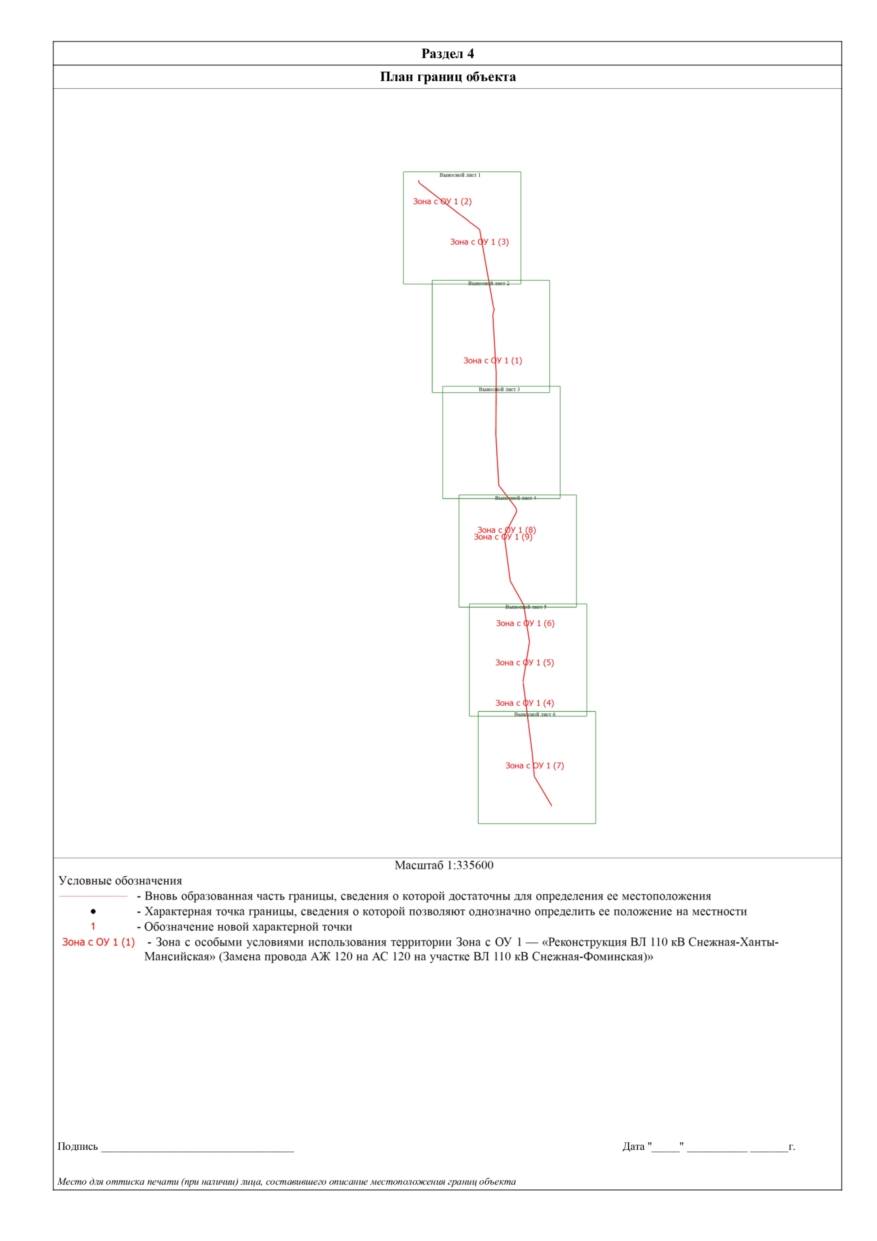 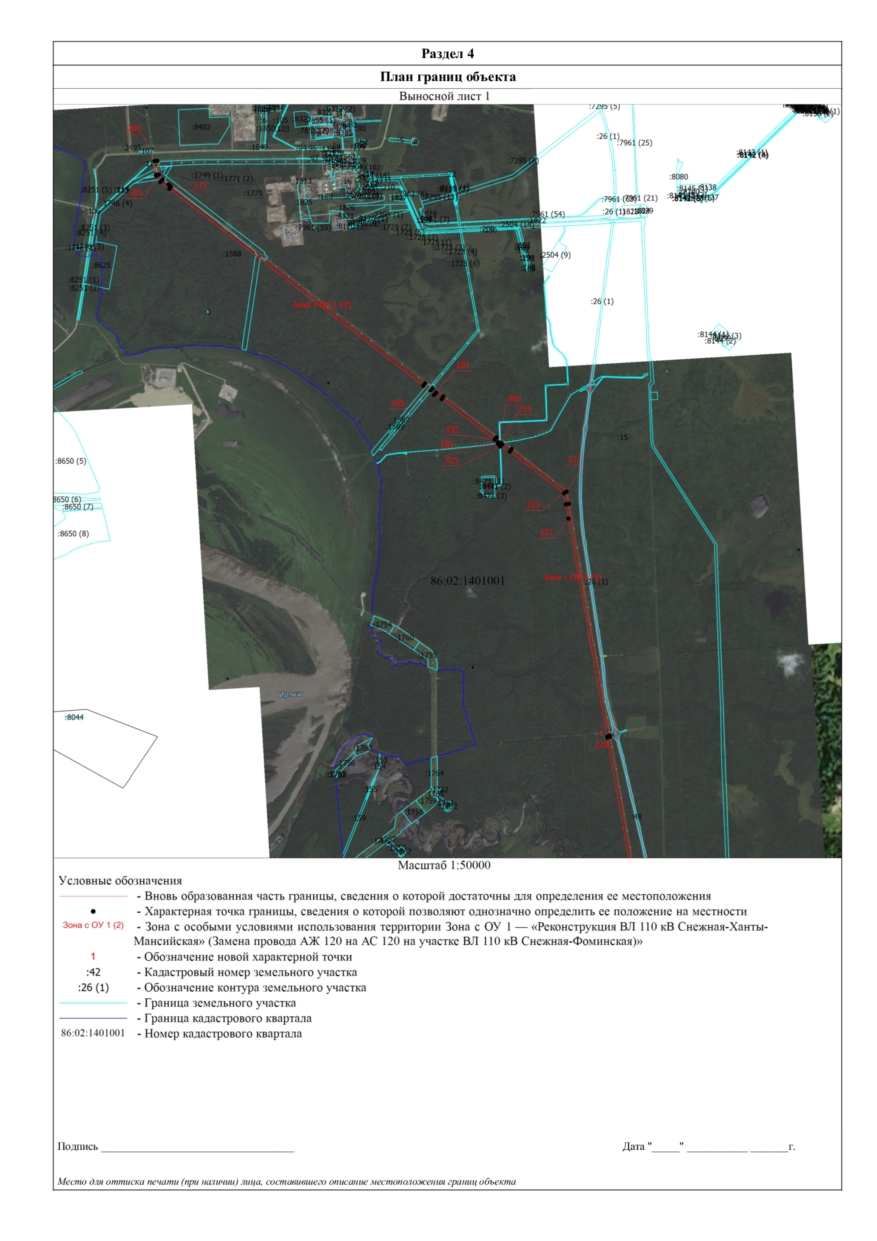 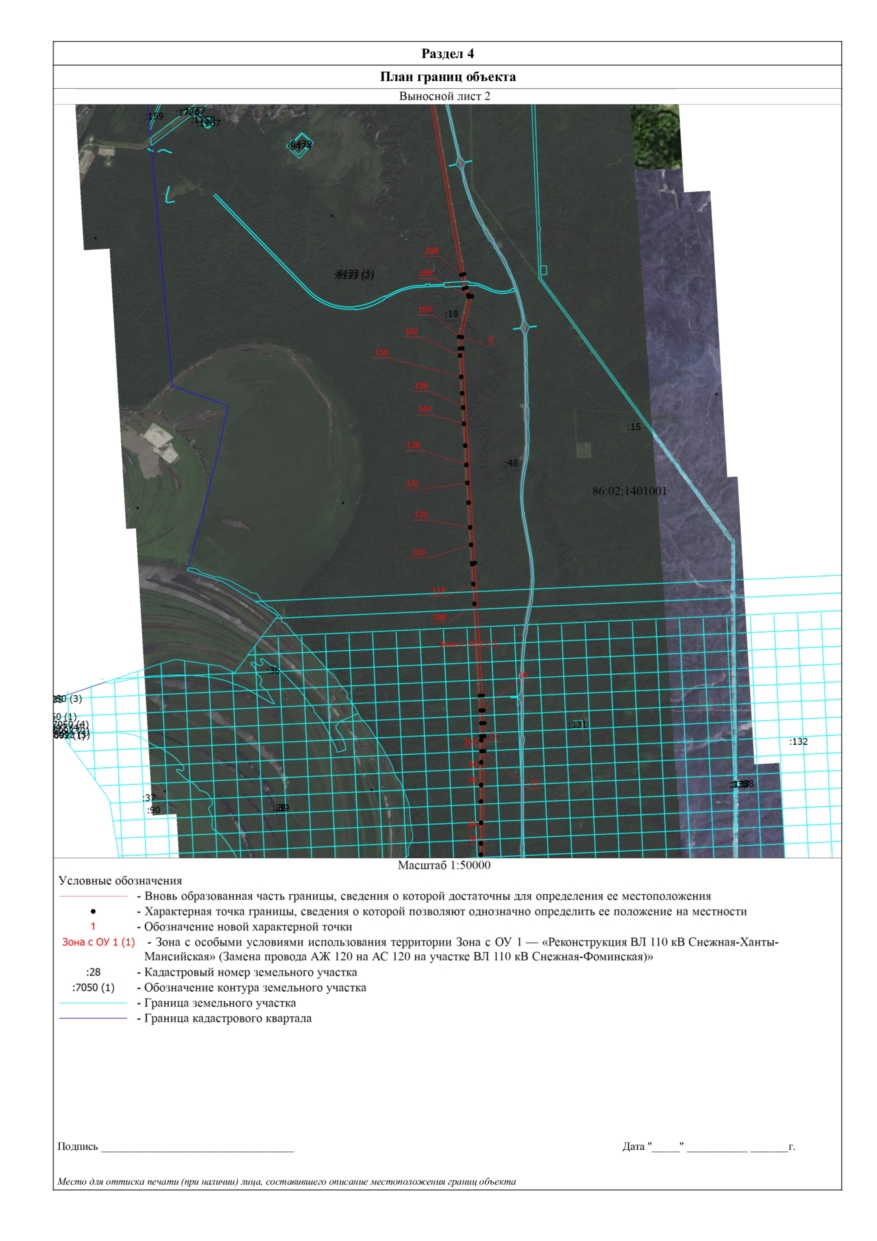 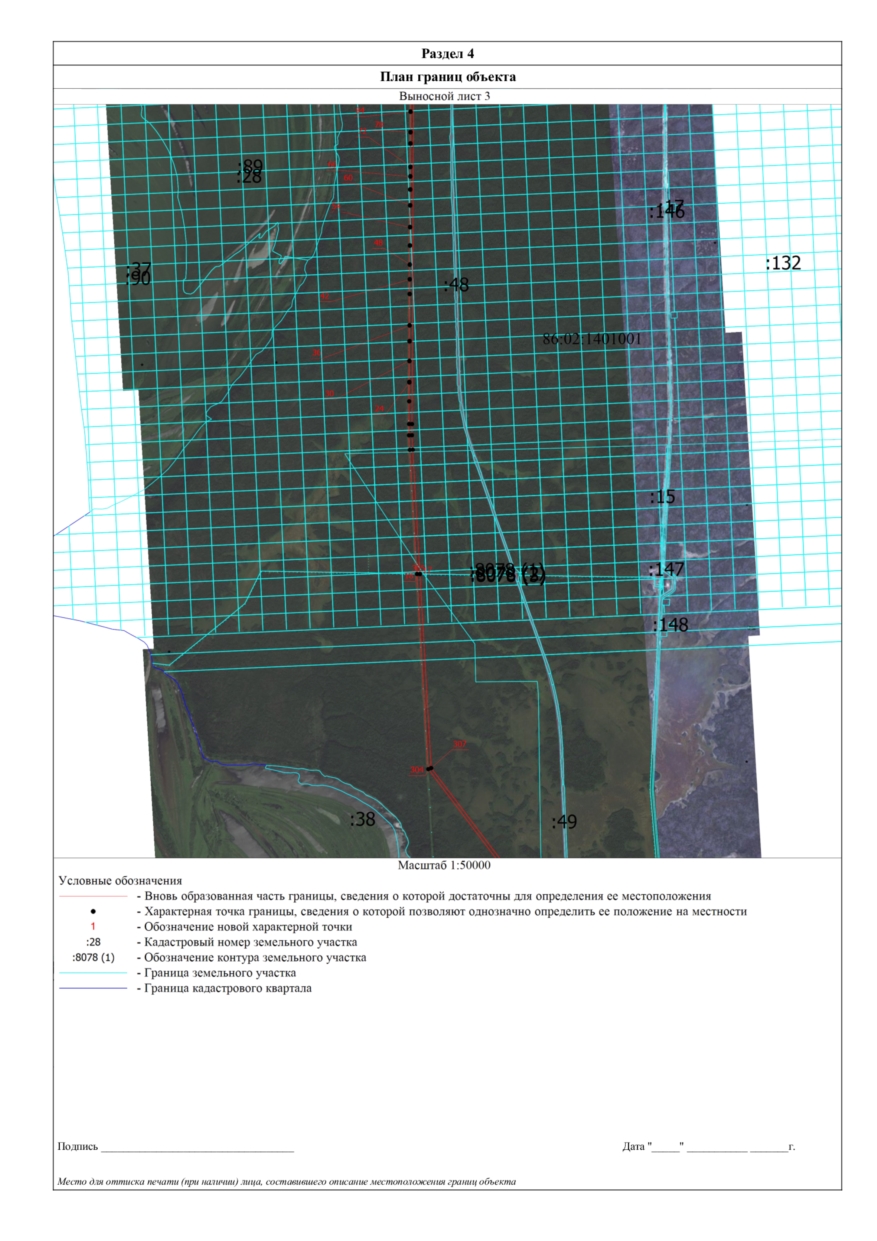 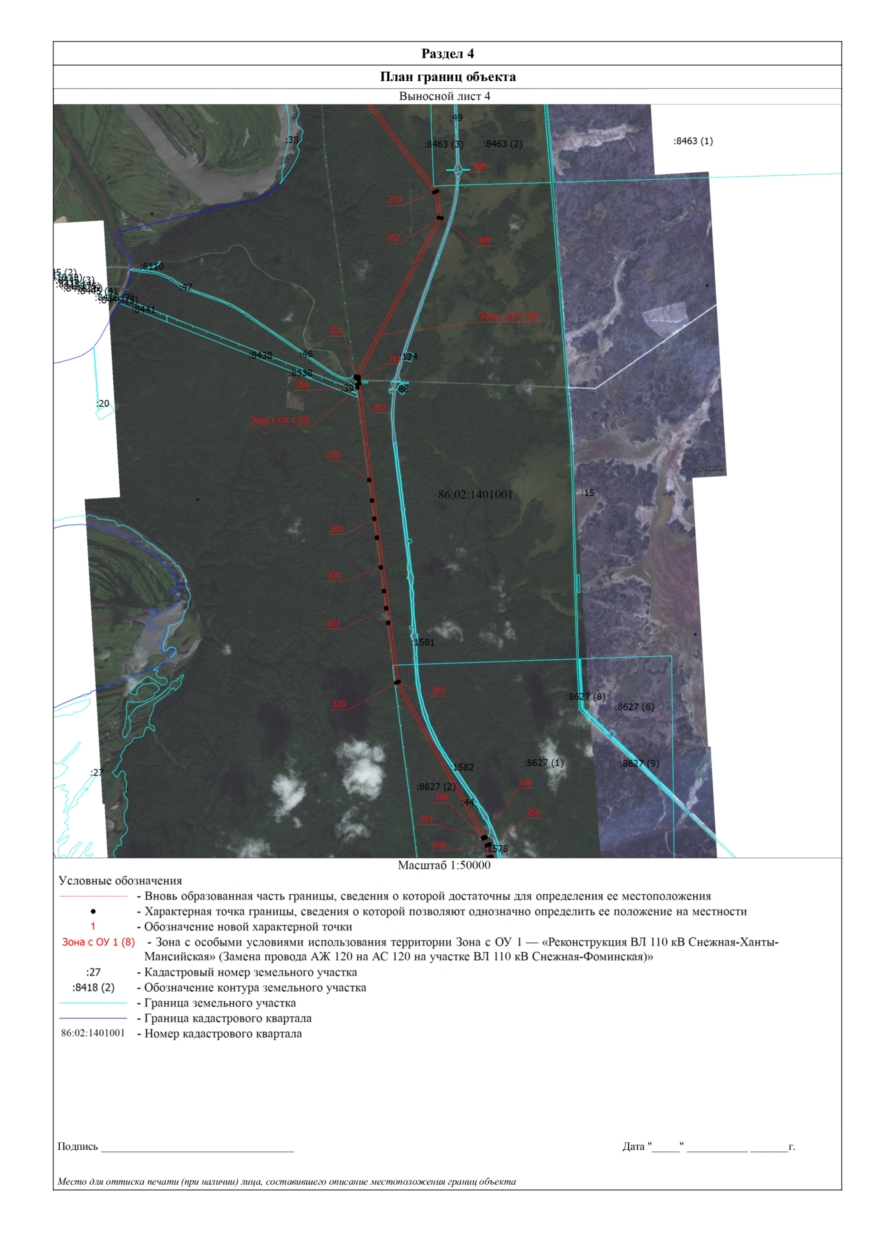 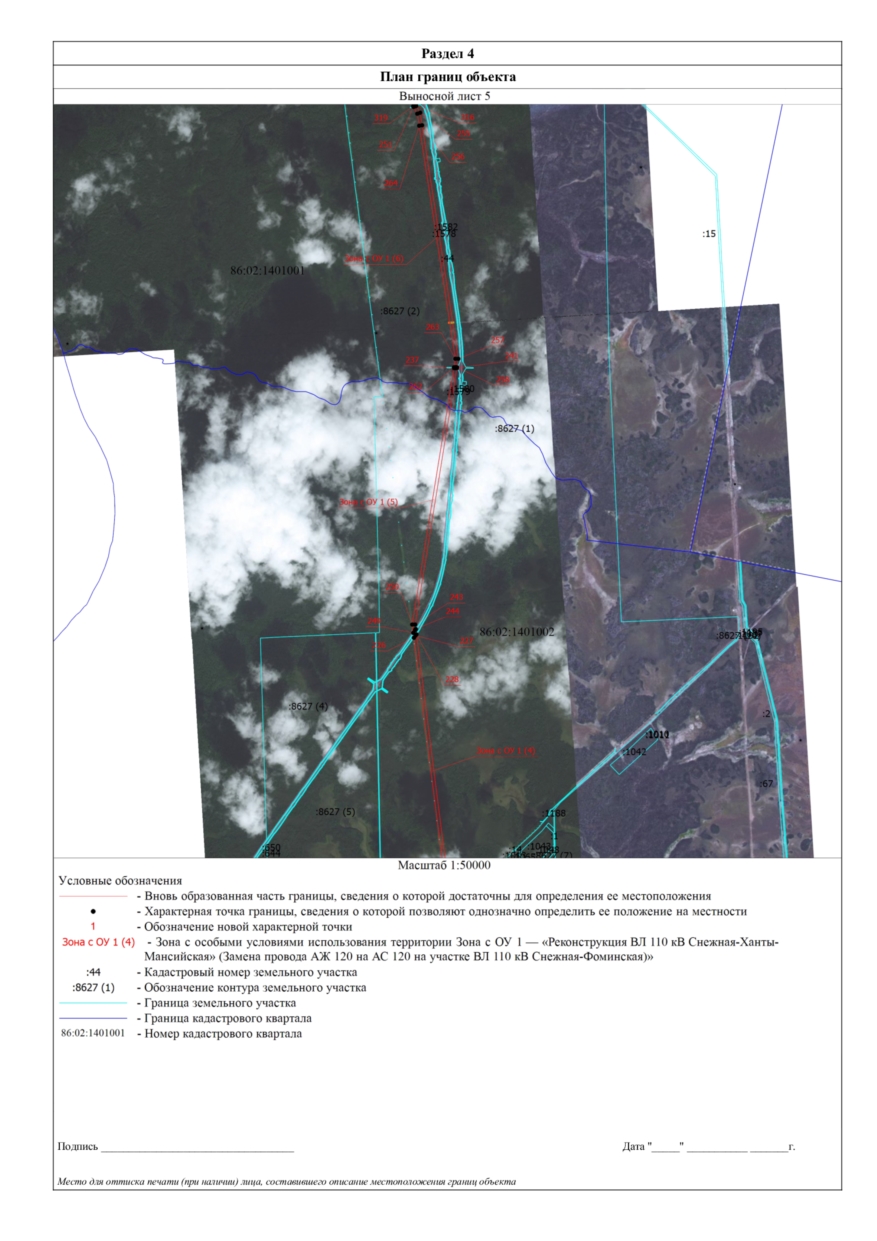 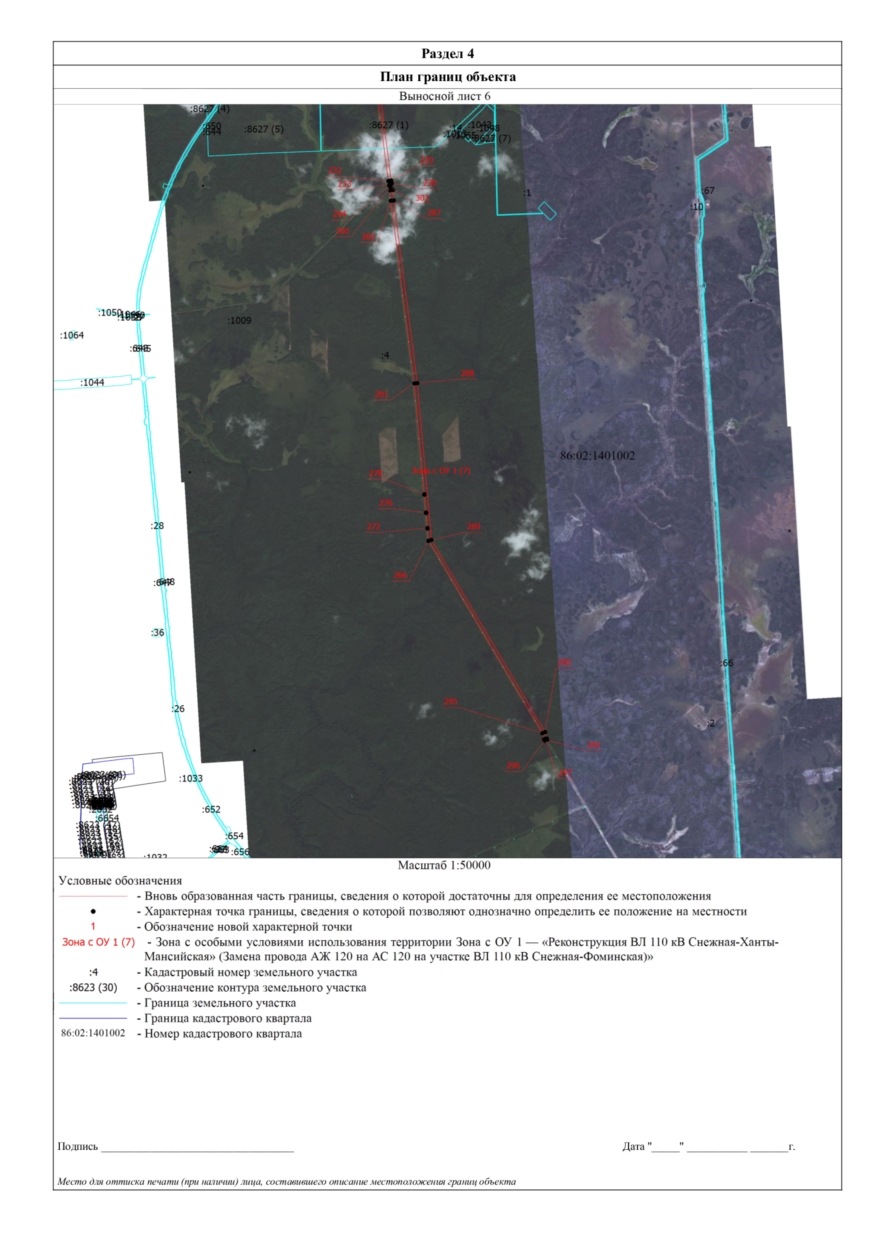 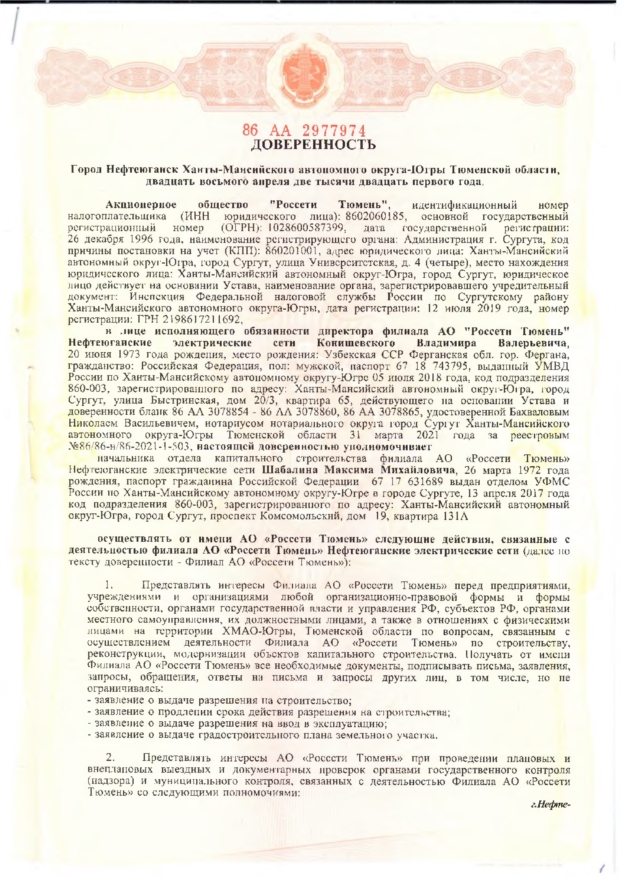 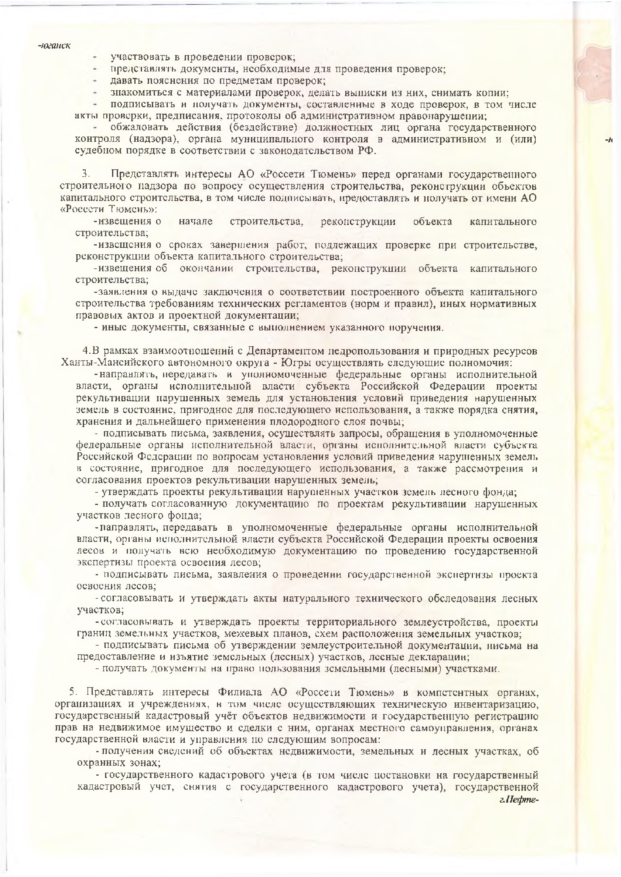 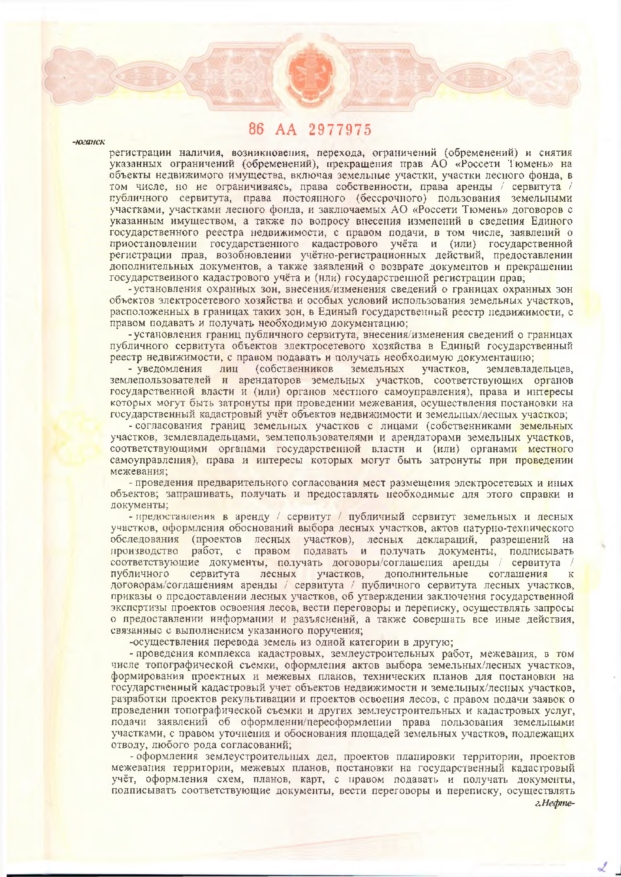 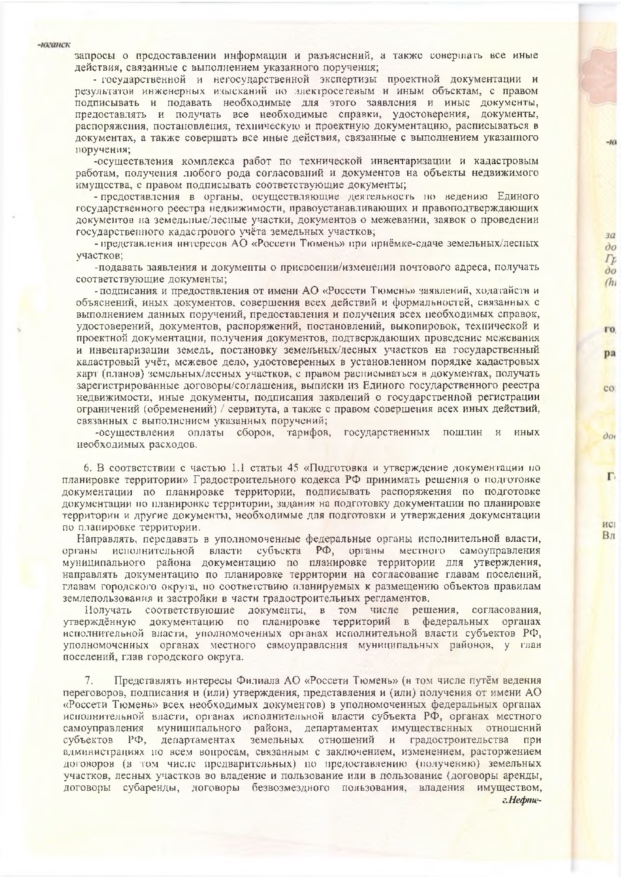 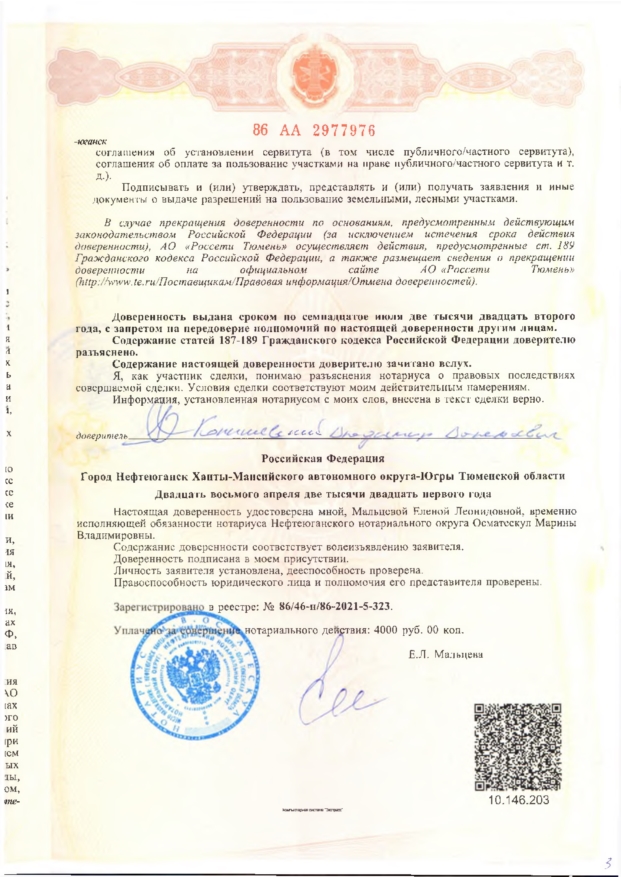 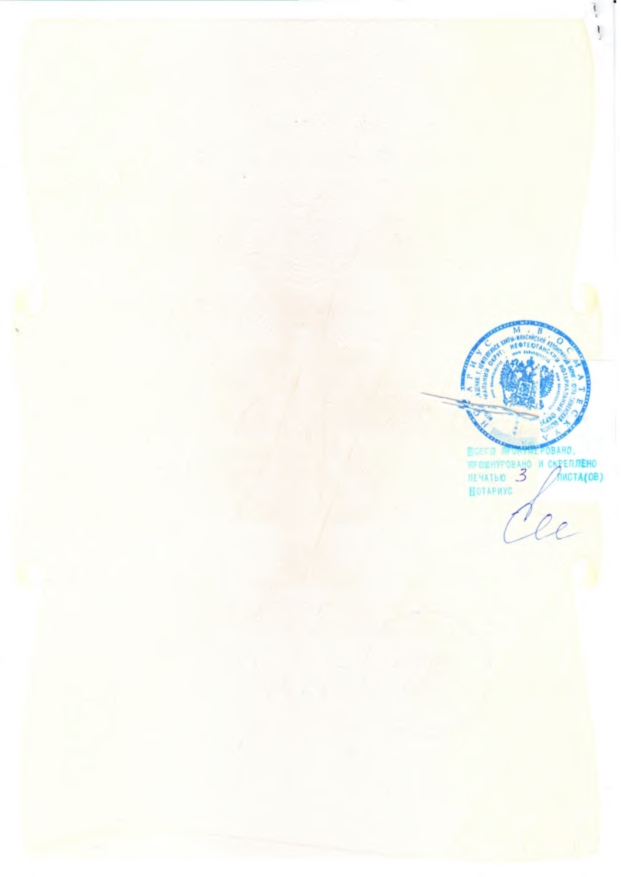 